Муниципальное автономное дошкольное образовательное учреждениедетский сад общеразвивающего вида № 51 г. ТомскаУтвержденона педагогическом совете №____Протокол № ___от ____________                                                                            Заведующий МАДОУ № 51                                                                            ______________        Будько Т. Н.                                                                            М.П.Согласовано:                                                                                            старший воспитатель_______Двурекова О. М.Программа по естественнонаучному направлению«Юные конструкторы»для детей старшего дошкольного возраста (5 – 6 лет)Срок реализации – 1 годАвтор:Шамис И. А.,воспитательМАДОУ № 51 г. Томска Томск 2016СодержаниеПояснительная записка……………………………………………………………...3Актуальность и новизна программы……………………………………………….6Структура программы ………………………………………………………………9Принципы построения программы………………………………………………..11Методы и приемы ………....……………………………………………………….12Условия реализации программы…………………………………………………..14Перспективное планирование по конструированиюиз строительного материала и деталей конструкторов……………………..........19Перспективное планирование по плоскостному конструированиюи конструированию с использованием дидактических пособий………..............27Перспективное планирование по конструированиюиз бумаги, природного и использованного материала………………….…..........31 План взаимодействия с семьей………………………………………………….....35Ожидаемые результаты ……………………………………………………............36Список литературы………………………………………………………………....38Приложение…………………………………………………………………..……..41Пояснительная запискаСегодня обществу необходимы социально активные, самостоятельные и творческие люди, способные к саморазвитию. Инновационные процессы в системе образования требуют новой организации образовательной деятельности.Перед дошкольными образовательными организациями стоит задача формирования всесторонне-развитой личности ребенка, способной хорошо ориентироваться в окружающем мире. Современные дети дошкольного возраста живут в информационном пространстве. Предпосылки овладения средствами восприятия разнообразной информации, ее переработки закладываются в процессе развития пространственных представлений. Умение ориентироваться в окружающей действительности, выделять и осваивать наиболее существенные ее моменты, является необходимым условием овладения разными видами деятельности.Важнейшей отличительной особенностью стандартов нового поколения является деятельностный подход, предполагающий чередование практических и умственных действий ребенка. Федеральный государственный стандарт дошкольного образования предусматривает отказ от учебной модели, что требует от педагогов обращения к новым формам работы с детьми. В этом смысле конструирование является идеальной формой работы, которая позволяет педагогу сочетать образование, воспитание и развитие дошкольников в ходе игровой деятельности.Опыт, получаемый ребенком в процессе конструирования, незаменим в плане развития пространственных представлений. Кроме того, конструирование способствует формированию умения планировать свою работу, добиваться результата, получать новые знания об окружающем мире, закладывает первые предпосылки учебной деятельности.Визуализация конструкций – это пространственная система познаний окружающего мира. В первую очередь конструирование направлено на развитие:- пространственных представлений;- конструктивных навыков;- пространственного восприятия и мышления;- пространственного воображения и творческих способностей;- пространственной ориентировки и координации;- активизации пространственного словаря.Игра ребенка с деталями различных конструкторов близка к конструктивно-технической деятельности взрослых. Продукт детской деятельности еще не имеет общественного значения, но правильное руководство детской деятельностью со стороны взрослых оказывает самое благотворное влияние на развитие конструкторских способностей и пространственных представлений у детей.Представленная программа «Юные конструкторы» разработана в соответствии с ФГОС ДО и предусматривает интеграцию образовательных областей. Программа рассчитана на 1 год обучения для детей 5-6 лет. Работа по конструированию проводится в рамках дополнительного образования. Курс конструирования является пропедевтическим для подготовки к дальнейшему изучению LEGO-конструирования и робототехники с применением компьютерных технологий в школе.Программа разработана в соответствии со следующими нормативными документами: 1.  Конституция РФ, ст.43, 722.  Закон РФ «Об образовании»3.  Типовое положение о дошкольном образовательном учреждении от 27 октября 2011 г. N 25624. Федеральный государственный образовательный стандарт дошкольного образования: приказ Министерства образования и науки Российской Федерации (Минобрнауки России) от 17 октября 2013 г. № 1155 5.  Письмо Минобразования РФ  от  02.06.98  г.  №89/34-16  «О  реализации права дошкольного образовательного учреждения на выбор программ и педагогических технологий»Программа разработана с учетом общеобразовательной  программы, реализуемой в ДОУ и программы Л. В. Куцаковой «Конструирование и художественный труд в детском саду». Настоящая  программа  описывает  курс по конструктивной деятельности, способствующей развитию пространственных представлений детей  5-6 лет. Цель программы: развитие пространственных представлений детей старшего дошкольного возраста средствами конструктивной деятельности. Задачи:1.  Создать условия для конструктивной деятельности детей, а также поэтапного освоения детьми различных видов конструирования. Способствовать развитию у детей интереса к конструктивной деятельности.2. Развивать интерес дошкольников к разнообразным зданиям, сооружениям, технике и другим постройкам; развивать умение анализировать постройки на предмет пространственного расположения отдельных деталей.3.  Формировать умение конструировать по образцу, чертежу, заданной схеме, по замыслу; читать, анализировать и составлять разного вида графическую информацию, ориентироваться на плоскости.	4. Развивать умение мысленного преобразования постройки: поворота, перемещения деталей.5. Организовать самостоятельную и совместную с взрослыми конструктивную деятельность детей. Совершенствовать коммуникативные навыки детей при работе в паре, коллективе. Пополнять и активизировать пространственный словарь детей.Участниками  образовательного  процесса  являются  дети,  родители (их законные  представители),  педагоги.Актуальность и новизна программыДанная программа раскрывает для старшего дошкольника мир архитектуры и техники. Конструирование больше, чем другие виды деятельности, подготавливает почву для развития технических способностей детей. В наш век технического прогресса очень важно еще в дошкольном возрасте заложить у детей основы для последующего развития пространственного, технического мышления. Каждый родитель хотел бы, чтобы его ребенок уверенно ориентировался в современном информационном мире высоких технологий.В старшем дошкольном возрасте доминирующим является наглядно-образное мышление, поэтому данный период является сензитивным для развития пространственных представлений детей. Моделирующий характер конструктивной деятельности позволяет детям осваивать окружающее пространство в самых существенных его чертах и отношениях. Такая специфическая направленность конструирования своеобразно и существенно влияет на интеллектуальное и психическое развитие дошкольников, в частности, на развитие пространственных представлений.  Новизна программы заключается в том, что позволяет дошкольникам в форме игровой практической деятельности развивать пространственные представления, необходимые для подготовки к школьному обучению. Интегрирование различных образовательных областей открывает возможности для реализации ФГОС ДО, овладения детьми новыми навыками и расширения круга интересов.Программа нацелена не столько на обучение детей сложным способам конструирования и крепления деталей, сколько на создание условий для самовыражения личности ребенка. Каждый ребенок любит и хочет играть, но готовые игрушки лишают ребенка возможности творить самому. Конструкторы открывают ребенку новый мир, предоставляют возможность в процессе работы приобретать такие социально значимые качества как любознательность, активность, самостоятельность, ответственность, взаимопонимание, навыки продуктивного сотрудничества, повышения самооценки через осознание «я умею, я могу», настроя на позитивный лад, снятия эмоционального и мышечного напряжения. Формируется умение пользоваться инструкциями, чертежами и схемами, развивается пространственное и техническое мышление. В ходе образовательной деятельности дети становятся строителями, архитекторами и творцами, играя, они придумывают и воплощают в жизнь свои идеи. Данный вид деятельности максимально приближен к реальной жизни, к деятельности взрослых, что способствует формированию целостной картины мира у ребенка.Содержание педагогического процессаЗанятия, на которых «шум» – это норма, «разговоры» – это не болтовня, «движение» – это необходимость. Любимые детские занятия «конструировать» и «рисовать» выстраиваются под руководством воспитателя в определенную систему упражнений, которые в соответствии с возрастом носят, с одной стороны, игровой характер, с другой – обучающий и развивающий. Создание из отдельных элементов чего-то целого: домов, машин, мостов и, в конце концов, огромного города, заселив его жителями, является веселым и вместе с тем познавательным увлечением для детей. Совместная деятельность педагога и детей по конструированию направлена в первую очередь на развитие индивидуальности ребенка, его творческого потенциала. Работа с деталями конструкторов формирует у ребенка умение не только созидать, но и разрушать, что тоже очень важно. Разрушать не агрессивно, не бездумно, а для обеспечения возможности созидания нового. Ломая свою собственную постройку из конструктора, ребенок предварительно оценивает пространственное расположение отдельных ее деталей, поэтому имеет возможность что-то изменить, улучшить, укрепить, создать другую или достроить из освободившихся деталей некоторые ее части, выступая в роли творца.Программа дополнительного образования «Юные конструкторы» составлена с учётом принципа интеграции образовательных областей:Социально-коммуникативное развитие: - развитие общения и взаимодействия ребенка со взрослыми и сверстниками; становление самостоятельности, целенаправленности и саморегуляции собственных действий; формирование позитивных установок к различным видам труда и творчества.Познавательное развитие: - развитие интересов детей, любознательности и познавательной мотивации; формирование познавательных действий, развитие пространственных представлений; формирование первичных представлений о свойствах и отношениях объектов окружающего мира (форме, цвете, размере, материале, части и целом, движении и покое, причинах и следствиях и др.).Речевое развитие: - обогащение активного словаря, в том числе пространственного (понимать пространственные предлоги и понятия, употреблять их в собственной речи); умения слушать и воспринимать устную информацию.Художественно-эстетическое развитие: - развитие предпосылок становления эстетического отношения к окружающему миру; формирование элементарных представлений о видах искусства, архитектуры; развитие творческих способностей и воображения. Физическое развитие:- развитие пространственной координации, крупной и мелкой моторики рук, двигательной активности.Структура программыДополнительная образовательная программа «Юные конструкторы» рассчитана на один учебный год.Периодичность проведения непосредственно образовательной деятельности (НОД) - 2 раза в неделю.Продолжительность НОД - 25 минут.Количество часов НОД в учебном году – 72 часа.Возраст детей – 5-6 лет.Количество детей в группе: 25 человек.Весь курс образовательной программы условно поделён на две ступени. Каждое полугодие представляет собой определённую ступень развития пространственных представлений старших дошкольников. Материал в программе представлен в порядке усложнения, по принципу «от простого к сложному».Дети за весь период освоения программы проходят длинный, но созидательный путь от получения и закрепления знаний, умений и навыков до их  совершенствования и активного применения.Во время совместной образовательной деятельности детям показывают доступные способы обследования конструктивных материалов и конструкций, вследствие чего у детей развиваются: пространственное восприятие, умение анализировать, сравнивать, обобщать по признакам, характеризовать объект, исходя из существенных и несущественных признаков, его расположения в пространстве относительно других объектов.Основным видом детской деятельности является игра, которая способствует привлечению внимания детей, повышает интерес к конструктивной деятельности. Игровая ситуация   развивает воображение, активизирует поиск новых решений, создание новых конструкций. Поэтому образовательный процесс строится в форме игровой деятельности, с использованием сказочных персонажей.В первом полугодии происходит знакомство детей с разными видами конструкторов, с названиями и назначением деталей строительного материала. Дети узнают о разных видах конструирования. Очень важное место на занятиях занимает развитие умения ориентироваться в пространстве с учетом разных точек отсчета. Уделяется внимание активизации пространственного словаря у детей, а также умению ориентироваться на плоскости.Во втором полугодии происходит расширение и актуализация полученных знаний, способности применять их на практике. Перспективный тематический план аналогичен первому полугодию, но задания имеют более высокий уровень сложности и носят творческий характер с учетом возросшей познавательной активности детей, а также сформированных навыков конструкторской деятельности. Во втором полугодии уделяется особое внимание развитию умения оперировать пространственными образами, ориентироваться в воображаемом двухмерном и трехмерном пространстве, изобретательской деятельности, переходу от пространственных образов к их графическим изображениям.Структура НОДВводная частьМотивационный этап. Цель: вызвать интерес к конструктивной деятельности, создать положительный эмоциональный настрой.Привлечь внимание детей к объекту строительства, образцу, поделке и т. п. Вызвать у детей желание выполнить данную поделку.На данном этапе используются следующие приемы: показ презентации, проведение беседы, загадывание загадок, чтение стихотворений, сюрпризные моменты, создание игровых и проблемных ситуаций и др.Основная частьДеятельностный этап (непосредственно конструктивная деятельность).Цель: освоение новых приемов и способов конструирования, пополнение пространственного словаря детей.Здесь используются: показ, объяснение, самостоятельная работа детей.Заключительная частьРефлексивный этап. Цель: Анализ построек, поделок, сравнение с образцом, схемой, чертежом и т.д. Обсуждение проделанной работы, подведение итогов, обыгрывание.Принципы построения программы	Программа «Юные конструкторы» построена на основе принципов развивающего обучения. 1. Принцип последовательности и постепенности – проявляется в организации и последовательной подаче материала «от простого к сложному» и обеспечивает доступность и посильность овладения детьми разными видами конструирования и технологией работы с разными видами конструкторов.2. Принцип интеграции – полученные знания и освоенные способы действий используются детьми в различных видах деятельности для закрепления и углубления.3. Принцип активности – этот принцип предполагает творческое выполнение детьми самостоятельных работ. 4. Принцип систематичности – все задания логически взаимосвязаны между собой и расположены в определенной последовательности, направленной на углубление познания и повышение уровня самостоятельности дошкольников. Система заданий обеспечивает постепенный переход от выполнения заданий по образцу, под руководством педагога к самостоятельной творческой деятельности детей.5. Принцип осознанности – осознанность детьми своих действий, необходимость и значимость полученных знаний и освоенных способов действий, а также возможности их практического применения в различных видах деятельности; включение в содержание программы разнообразных проблемных заданий и ситуаций, которые предполагают анализ и оценку хода и результатов своей и чужой деятельности.6. Принцип наглядности – от него зависит эффективность усвоения информации. Чем больше органов чувств задействовано к восприятию информации, тем эффективнее процесс ее усвоения. Реальные предметы и наглядные образы способствуют правильной организации мыслительной деятельности детей.7. Принцип доступности - предполагает работу с детьми с учетом зоны их актуального и ближайшего (потенциального) развития. Уровень актуального развития детей выявляется с помощью специальных диагностических методик.8. Принцип учета возрастных и индивидуальных особенностей детей – выбор заданий для детей осуществляется, исходя из результатов диагностирования; используются индивидуальные и дифференцированные задания с учетом соответствия уровня сложности возрастным и индивидуальным особенностям каждого ребенка.Методы и приемыОсновные используемые методыСловесный – предварительная беседа, словесный инструктаж с использованием конструкторских терминов, а также пространственных предлогов и понятий.Наглядный – показ образца изделия, анализ образца. Составление плана работы по изготовлению изделия. Показ и анализ схем, чертежей, иллюстраций построек, а также самостоятельное их составление.Практический – изготовление поделок, создание конструкций, построек под руководством педагога и самостоятельно; индивидуальные и коллективные творческие работы.Методы, в основе которых лежит уровень деятельности детейОбъяснительно-иллюстративный – дети воспринимают и усваивают готовую информацию.Репродуктивный – дети воспроизводят полученные знания и освоенные способы деятельности.Поисковый – участие детей в коллективном поиске, решение поставленной задачи совместно с педагогом.Исследовательский – исследование детьми различных свойств материалов для конструирования, взаиморасположения частей постройки и др.Творческий – самостоятельная творческая работа детей.Методические приёмы, используемые в конструктивной деятельности- Обследование деталей конструктора, которое предполагает подключение различных анализаторов (зрительных и тактильных) для  знакомства с формой, определения пространственных соотношений между деталями конструктора (на, под, слева, справа, за, спереди, сзади и т. д.), восприятия целостности постройки.- Показ некоторых действий и комментирование действий с конструктором. Для  того  чтобы  задать  направление  деятельности, необходимо  показать один вариант действия, а дети в дальнейшем активизируя  мыслительную  деятельность, найдут другие. Например, показать, как скрепляются две детали, и попросить найти другие способы скрепления. - Предъявление речевого образца. Педагог должен предъявить детям образцы высказываний. Выполнение словесных инструкций. Словесные инструкции в процессе занятия сначала формулируются воспитателем, а потом – детьми. Использование словесного объяснения, просьбы, поручения. - Показ картинок, слайдов, фотографий с изображением деталей, моделей и предметов окружающего мира. - Проведение бесед.- Оценка работы.Формы организации НОДфронтальная – одновременная работа со всеми детьми;групповая – организация работы в группах;индивидуальная – индивидуальная работа с каждым ребенком.Формы заданийзадание дает воспитатель, выполняют дети;задания  формулируется  ребенком, затем выполняется  детьми  и воспитателем;задания дают дети друг другу;задание дает воспитатель, выполняют родители с ребенком.Формы организации конструктивной деятельностипо образцу;по модели;по заданным условиям;по простейшим чертежам и наглядным схемам;по теме;по собственному замыслу.Образовательные технологии, обеспечивающие эффективное решение поставленных задачигровые технологии;технология ТИКО-моделирования;технология развития пространственного мышления и графических умений у детей старшего дошкольного возраста М. А. Габовой;технология наглядного моделирования Л. А. Венгера.                                        Условия реализации программыНаличие помещения, либо уголка для конструирования, столов, стульев по количеству детей. Обогащение развивающей предметно-пространственной среды путём приобретения разного вида конструкторов, демонстрационного, иллюстративного, игрового материалов, дидактических пособий и игр, привлечение родителей и детей к изготовлению игровых и наглядных дидактических пособий.Методическое обеспечение образовательной программы, содержание которого позволит строить конструктивно-познавательный процесс в соответствии с ФГОСДО.Использование здоровьесберегающих образовательных технологий, организация психологически комфортной и безопасной образовательной среды.Организация развивающей предметно – пространственной средыДля конструирования в обеих возрастных группах используется мелкий (настольный) и крупный (напольный) строительный материал, а также конструкторы, имеющие различные по сложности способы соединения деталей, довольно сложные по сборке деревянные и пластмассовые конструкторы. Кроме этого, для конструктивной деятельности старших дошкольников необходимы различные дополнительные материалы и игрушки.В работе с детьми старшего дошкольного возраста по определенным темам («Здания», «Мосты», «Транспорт» и др.) применяются рисунки, иллюстрации, фотографии, чертежи, схемы. Они используются в качестве образцов. Это чертежи типа «Дострой здание», «Найди ошибку в чертеже»; изображения сложных построек, показывающих ребенку этапы их сооружения; чертежи, дающие лишь схему предмета, и др.В старших группах специального места для конструирования не выделяют, а используют те же столы, за которыми дети занимаются или любые свободные. Мелкий строительный материал хранят в коробках, в которых он был приобретен, и по деталям не разделяют. Крупный строительный материал лучше убирать в закрытые шкафы и стеллажи, а мелкий обыгрывающий материал складывать в коробки.Средства, используемые в образовательном процессеТехнические средства:   музыкальный центр,   проектор,  интерактивная доска,   телевизор,   компьютер,   многофункциональное устройство (принтер, сканер, копир),   фотоаппарат.Наглядные пособия:  схемы построек,   модели,   технологические таблицы,  альбомы с фотографиями объектов архитектуры,  альбомы с иллюстрациями построек,  картотека строительных игр.Оборудование для конструирования включает строительный материал, детали  конструкторов  разных  видов,  бумагу  разных  цветов  и  фактуры,  а также природный и бросовый материалы. Типы материалов и их необходимое количество представлены в таблице.Блоки программы Блок 1 «Конструирование из строительного материала и деталей конструкторов»Блок 2 «Плоскостное конструирование и конструирование с использованием дидактических пособий»Блок 3 «Конструирование из бумаги, природного и использованного материала»Блок 4 «Взаимодействие с родителями»Перспективное планирование по конструированию из строительного материала и деталей конструкторовПерспективное планирование по плоскостному конструированию и конструированию с использованием дидактических пособийПерспективное планирование по конструированию из бумаги, природного и использованного материалаСетка занятий (НОД) по конструированию на месяцПлан взаимодействия с семьейСовместная деятельность детей и родителей	Родители могут стать самыми заинтересованными и активными участниками образовательного процесса. Чаще всего любая продуктивная деятельность детей воспринимается ими положительно. Необходимо ознакомить родителей с разными видами конструирования и его ролью в развитии пространственных представлений старших дошкольников.	Задачи родителей: поддерживать интерес детей к конструированию, стимулировать их нестандартные и интересные решения, помогать в выполнении домашних творческих заданий (например, придумать и зарисовать новые модели и др.)	Совместная деятельность детей и родителей – процесс взаимообучения творчеству, взаимопомощи, уважения. Деятельность включает:просмотр фильмов о мире природы, чтение художественной литературы;экскурсии по городу с целью ознакомления с достопримечательностями и памятниками архитектуры Томска;составление описательных рассказов о поделках и сооружениях;поиск дополнительной информации о конструируемых объектах;ознакомление с детскими географическими картами, составление планов местности;создание альбомов семейных поделок.Ожидаемые результатыНаличие у детей интереса к конструктивной деятельности.Сформированы представления детей о собственном теле и взаимоотношении внешних объектов и тела (по отношению к собственному телу).Дети умеют ориентироваться в направлениях пространства с учетом разных точек отсчета.У дошкольников развито умение ориентироваться на плоскости, в том числе на листе бумаги в клетку.У детей развиты координатные представления.Дети ориентируются в воображаемом двухмерном и трехмерном пространстве.Умеют производить мысленные пространственные повороты объекта.Дети владеют пространственными понятиями: понимают предлоги, наречия и другие слова, обозначающие пространственные направления; употребляют их в речи.У дошкольников развита пространственная координация, глазомер.У детей развиты познавательные интересы, наблюдательность и внимательность по отношению к окружающей обстановке и предметам.Дети наблюдательны (замечают форму, величину, пространственное расположение деталей постройки).Для выявления уровней развития пространственных представлений старших дошкольников предлагается использовать составленный диагностический инструментарий, основанный на методах: наблюдения, устного опроса (интервьюирования), анализа продуктов детской деятельности, создания игровых педагогических ситуаций (приложение 1). Он позволяет проводить диагностику в виде игровой деятельности (путешествия по сказкам).Список литературыАгавелян, М. Г.  Взаимодействие педагогов ДОУ с родителями: учебное пособие / М. Г. Агавелян, Е. Ю. Данилова, О. Г. Чечулина. – Москва: ТЦ Сфера, 2009. – 129 с.Белошистая, А. В. Математика до школы. Для занятий с детьми 5-7 лет. / А. В. Белошистая. – Москва: Владос, 2013. – 80 с.Богатеева, З. А. Чудесные поделки из бумаги: книга для воспитателей детского сада и родителей / З. А. Богатеева. – Москва: Просвещение, 1992. – 208 с.: ил.Бортникова, Е. Ф. Развиваем пространственно-временные представления детей 4 – 6 лет / Е. Ф. Бортникова. – Екатеринбург: Издательский дом «Литур», 2016. – 40 с. – (серия «Готовимся к школе»). Давыдова, Г. Н. Подарки к праздникам / Г. Н. Давыдова. – Москва: Скрипторий, 2014. – 96 с.Игровые занятия по математике с детьми 4-7 лет / авт.-сост. Л. В. Колесова. – Изд. 3-е, перераб. – Волгоград: Учитель, 2016. – 191 с.Игровые технологии как средство развития ориентировки в пространстве у детей 4-6 лет / авт.-сост. О. Е. Герасимова. – Волгоград: Учитель, 2016. – 63 с.Карпова, Н. М. ТИКО-конструирование: методические рекомендации / Н. М. Карпова, И. В. Логинова, Т. Н. Николаева и др. – Великий Новгород: МАОУ ПКС «Институт образовательного маркетинга и кадровых ресурсов», 2015. – 68 с. Кирсанова, С. В. Обучение технике оригами детей старшего дошкольного возраста с речевой патологией / С. В. Кирсанова. – Санкт-Петербург: Детство-Пресс, 2013. – 144 с.Комарова, Л. Г. Строим из LEGO: моделирование логических отношений и объектов реального мира средствами конструктора LEGO / Л. Г. Комарова. – Москва: ЛИНКА-ПРЕСС, 2001. – 88 с.: ил.Куцакова, Л. В. Конструирование и художественный труд в детском саду: программа и конспекты занятий / Л. В. Куцакова. – Москва: ТЦ Сфера, 2016. – 240 С.Липакова, В. И. Дидактическое пособие для диагностики состояния зрительно-пространственных функций у детей дошкольного и младшего школьного возраста / В. И. Липакова, Е. А. Логинова, Л. В. Лопатина. – Санкт-Петербург: Изд-во «Союз», 2001. – 45с.Лихачева, Е. Н. Организация нестандартных занятий по конструированию с детьми дошкольного возраста: методическое пособие / Е. Н. Лихачева. – Санкт-Петербург: Детство-Пресс, 2013. – 96 с.Микляева, Н. В. Авторские методики и программы ДОУ: технология разработки и описания / Н. В. Микляева. – Москва: ТЦ Сфера, 2011. – 128 с.Михайлова, З. А. Игровые задачи для дошкольников / З. А. Михайлова. – Санкт-Петербург: Детство-пресс, 2015. – 144с., ил.Никитин, Б. П. Ступеньки творчества. Развивающие игры / Б. П. Никитин. – Москва: Самокат, 2017. – 384 с. Новикова, В. П. Математика в детском саду: конспекты занятий с детьми 6-7 лет / В. П. Новикова. – Москва: Мозаика-Синтез, 2014. – 184 с.Новикова, В. П. Развивающие игры и занятия с палочками Кюизенера. Для работы с детьми 3-7 лет / В. П. Новикова, Л. И. Тихонова. – Москва: Мозаика-Синтез, 2013. – 88 с.Оригами. Бумажный конструктор для детей / перевод с японского Н. Кутафьевой. – Новосибирск: Студия Дизайн ИНФОЛИО, 2004. – 72 с.: ил.Парамонова, Л. А. Теория и методика творческого конструирования в детском саду: учеб. пособие для высш. пед. учеб. заведений / Л. А. Парамонова. – Москва: Издательский центр «Академия», 2002. – 192 с. Предметно-развивающая среда детского сада / под ред. Н. В. Микляевой. – Москва: ТЦ Сфера, 2011. – 128 с.Сержантова, Т. Б. 366 моделей оригами / Т. Б. Сержантова. – Москва: Айрис-пресс, 2014. – 192 с.: ил.Соколова, С. В. Оригами для самых маленьких: методическое пособие для воспитателей / С. В. Соколова. – Санкт-Петербург: Детство-Пресс, 2016. – 64 с.: ил.Федеральный государственный образовательный стандарт дошкольного образования : письма и приказы Минобрнауки. – Москва : ТЦ Сфера, 2015. – 96 с. Фешина, Е. В. Лего-конструирование в детском саду. Новый детский сад с любовью / Е. В. Фешина. – Москва: ТЦ Сфера, 2012. – 144 с.Шайдурова, В. Н. Развитие ребёнка в конструктивной деятельности: справочное пособие / В. Н. Шайдурова. – Москва: ТЦ Сфера, 2008. – 128 с.Шорыгина, Т. А. Беседы о пространстве и времени: методическое пособие / Т. А. Шорыгина. – Москва: ТЦ Сфера, 2015. – 96 с.Энциклопедия педагогических ситуаций / под редакцией Н. В. Микляевой. – Москва: ТЦ Сфера, 2011. – 128 с.Яцель, О. С. Учимся правильно употреблять предлоги в речи: конспекты занятий по обучению детей с ОНР в старшей и подготовительной группах / О. С. Яцель. – Москва: Гном и Д, 2005. – 48 с.Приложение 1Диагностический инструментарий (модифицированный)При составлении заданий для диагностики использованы идеи диагностических методик Н. Я. Семаго, Л. А. Венгера, М. А. Габовой, И. Н. Садовниковой, Л. С. Цветковой, О. Б. Иншаковой, А. М. Колесниковой.Диагностические задания для выявления уровней развития пространственных представлений старших дошкольниковПространственные представления о собственном телеЗадача: выявить умение ориентироваться на собственном лице.Задание. Ребенка просят сказать, что находится у него на лице, и каково взаиморасположение отдельных его частей (сначала по вертикальной оси, а затем в горизонтальной плоскости).Инструкция. Бабушка Красной шапочки потеряла очки, а она очень плохо видит. Красная шапочка пришла к бабушке и спрашивает: «Бабушка, бабушка, а что у тебя над глазами…» и т.д. А ты сможешь, не глядя сказать, что где у тебя находится на лице? Тогда ты будешь бабушкой, а Красная шапочка будет задавать тебе вопросы. Закрой глаза и скажи, что у тебя находится над глазами, надо лбом, над/под носом, подо ртом и т.п. А что у тебя находится сбоку от уха, сбоку от носа и т.п.Если ребенок затрудняется с ответами, то выполняет задание с открытыми глазами с ориентацией на лицо педагога, либо глядя в зеркало, или ощупывая свое лицо.Оценка результатов: Верные ответы с закрытыми глазами – 3 балла. Верные ответы с открытыми глазами и глядя в зеркало – 2 балла. Неверные ответы или их отсутствие – 1 балл.  Задача: выявить умение ориентироваться на собственном теле в целом.Задание. Провести анализ частей собственного тела по вертикальной и горизонтальной оси.Игра «Зеркало». Педагог делает жесты, показанные на рисунках (рис. 1), и просит ребенка повторить их. Жесты могут быть и другими. Важно, чтобы они были четкими. Кисти рук должны быть ровными и располагаться так, чтобы легко было словесно объяснить данное расположение рук. Инструкции:а) В какой сказке было волшебное зеркало? Сейчас я дотронусь до тебя волшебной палочкой, и ты превратишься в волшебное зеркало, которое отражает все, что делает волшебница. Повтори за волшебницей, сделай также. 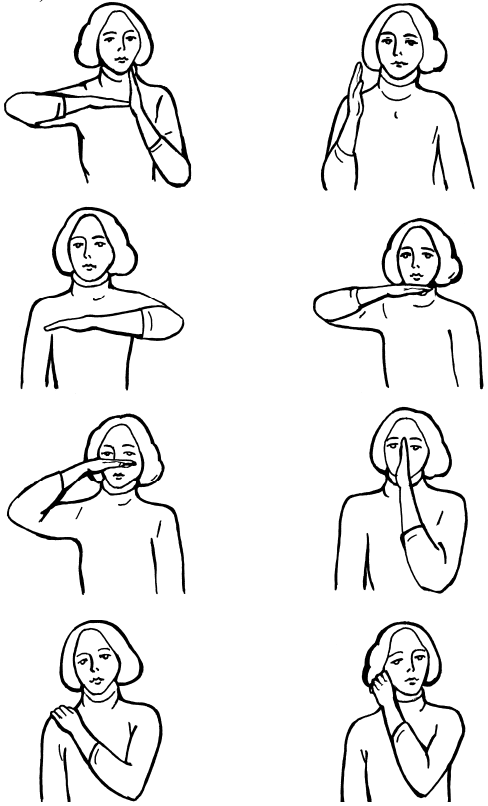 Рис. 1 б) Свет мой, зеркальце, скажи, да всю правду доложи: что у тебя находится над шеей, под коленями, под плечами, и т.п.Оценка результатов: Правильно повторяет жесты и показывает части тела – 3 балла. Жесты повторяет, но части тела не показывает, либо показывает неправильно – 2 балла. Не выполняет или неправильно выполняет обе части задания – 1 балл. Задача: выявить умение ориентироваться относительно собственных рук.Задание. Провести анализ положения рук относительно собственного тела и частей рук относительно друг друга.Инструкция. Буратино совсем запутался: не знает, что где у человека находится. Покажи, что у тебя выше/ниже: локоть или плечо, ладонь или локоть, плечо или запястье/ладонь и т.п.Анализ проводится относительно обеих рук. Оценка производится при различном положении каждой руки.Речевой вариант пробы Хэда1. Простая ориентировка. Инструкция: «Подними левую руку (начинать надо только с левой руки), покажи правый глаз, левую ногу». Если задание выполнено, то переходят к следующему, если нет — прекращают.2. Инструкция: «Возьмись левой рукой за правое ухо, правой рукой — за правое ухо, правой рукой — за левое ухо, покажи левой рукой правый глаз».Оценка результатов: Правильно выполняет задание на обеих руках – 3 балла. Задание выполняет частично на обеих руках, либо затрудняется с выполнением на одной из них – 2 балла. Не выполняет или неправильно выполняет задание – 1 балл.Пространственные представления о взаимоотношении внешних объектов и тела (по отношению к собственному телу)Задача: выявить умение анализировать взаиморасположение объектов и тела по вертикальной оси.Задание. Ребенку показывают лежащую на столе рукавицу и игрушки (мышка и муха). Затем просят сказать: где кто находится. Инструкция. Из какой сказки эти герои? Давай последим за ними: что они будут делать. Куда залезла мышка (под рукавичку)? А сейчас где она (на рукавичке)? А муха где находится (над ребенком, над рукавичкой)?Оценивание результатов: Правильные ответы на все задаваемые вопросы – 3 балла. Не все ответы правильные – 2 балла. Все ответы даны неправильно или отсутствие ответов – 1 балл. Задача: выявить умение анализировать взаиморасположение объектов и тела по горизонтальной оси (спереди и сзади от тела)Аналогичное задание. Инструкция. Где теперь находятся наши герои (мышка помещается спереди от ребенка, а муха сзади)? Затем помещают муху перед рукавичкой, а мышку за рукавичкой. Задают аналогичные вопросы.Оценивание результатов: Правильные ответы на все задаваемые вопросы – 3 балла. Не все ответы правильные – 2 балла. Все ответы даны неправильно – 1 балл.  Задача: выявить умение анализировать взаиморасположение объектов и тела в направлении вправо/влевоАналогичное задание. Инструкция. А сейчас куда перебежала мышка и перелетела муха (мышка помещается слева от ребенка, а муха справа)? Затем перемещают мышку справа от рукавички, а муху – слева. Задают аналогичные вопросы. Оценивание результатов: Правильные ответы на все задаваемые вопросы – 3 балла. Не все ответы правильные – 2 балла. Все ответы даны неправильно – 1 балл.  Умение ориентироваться в направлениях пространства с учетом разных точек отсчетаЗадача: выявить умение двигаться в заданном направлении.Задание. Подвижная игра «Навигатор». Данная игра выявляет умение детей двигаться в определенном направлении, как в реальном плане, так и в мысленном.Инструкция: Кто в сказке «Маша и медведь» подсказывал дорогу медведю, когда он нес пирожки в деревню? А медведь видел Машу? Давайте поиграем в такую игру. Один из вас будет медведем, которому нужно пройти по извилистой лесной тропинке. Медведю завяжем глаза. Ему надо пройти по тропинке между канатами с завязанными глазами. А другой ребенок за Машу будет подсказывать медведю: куда ему двигаться. Например: направо, направо, стоп, вперед, налево и т.д. Каждому ребенку нужно предоставить возможность побыть в роли медведя и в роли Маши (навигатора). Оценивание результатов: Правильное выполнение задания в роли медведя и в роли навигатора – 3 балла. При выполнении заданий были допущены ошибки, либо ребенок не справился с заданием в одной из ролей – 2 балла. Неверно выполнены задания в обеих ролях – 1 балл.Задача: выявить умение анализировать расположение предметов относительно друг другаЗадание. Ребенку показывают шкаф, на полках которого находятся игрушки, сидящие ровно в ряд. В шкафу 3-4 полки с игрушками (героями сказок и предметами из сказок). Сначала рассматривают все игрушки, выясняют из каких они сказок, как зовут этих героев, как называются сказочные предметы.Инструкция: - Скажи, что находится на полке слева от теремка? - Кто сидит на полке справа от чайника?- Кто находится слева от елки? - Какие игрушки правее, чем клубок?- Что находится левее, чем меч, и правее, чем репка?- Кто находится над медведем? - Какие игрушки расположены выше Маши? А ниже лисы?- Какая игрушка находится под Красной шапочкой?- Кто сидит между колобком и Буратино?Оценивание результатов: Верные ответы на все вопросы – 3 балла. Верные ответы на часть вопросов – 2 балла. Неверные ответы на вопросы – 1 балл.Задача: выявить умение определять стороны тела человека, находящегося напротивЗадания:а) Ребенка просят определить: что в какой руке находится у сказочного героя, стоящего, напротив. Для этого задания можно использовать куклу или соответствующую иллюстрацию из книги.Инструкция: Посмотри, к нам в гости пришла Красная шапочка. Скажи, в какой руке у нее корзинка. А в какой руке у нее букет цветов? 	б) Ребенку предлагают определить, какой пейзаж из нарисованных на картинке может видеть каждый из друзей (Винни-пух, Пятачок и Кролик), глядя в окно (рис. 2). Оценивание результатов: Правильные ответы на оба задания – 3 балла. Правильные ответы только на первое задание – 2 балла. Неправильные ответы или их отсутствие – 1 балл. 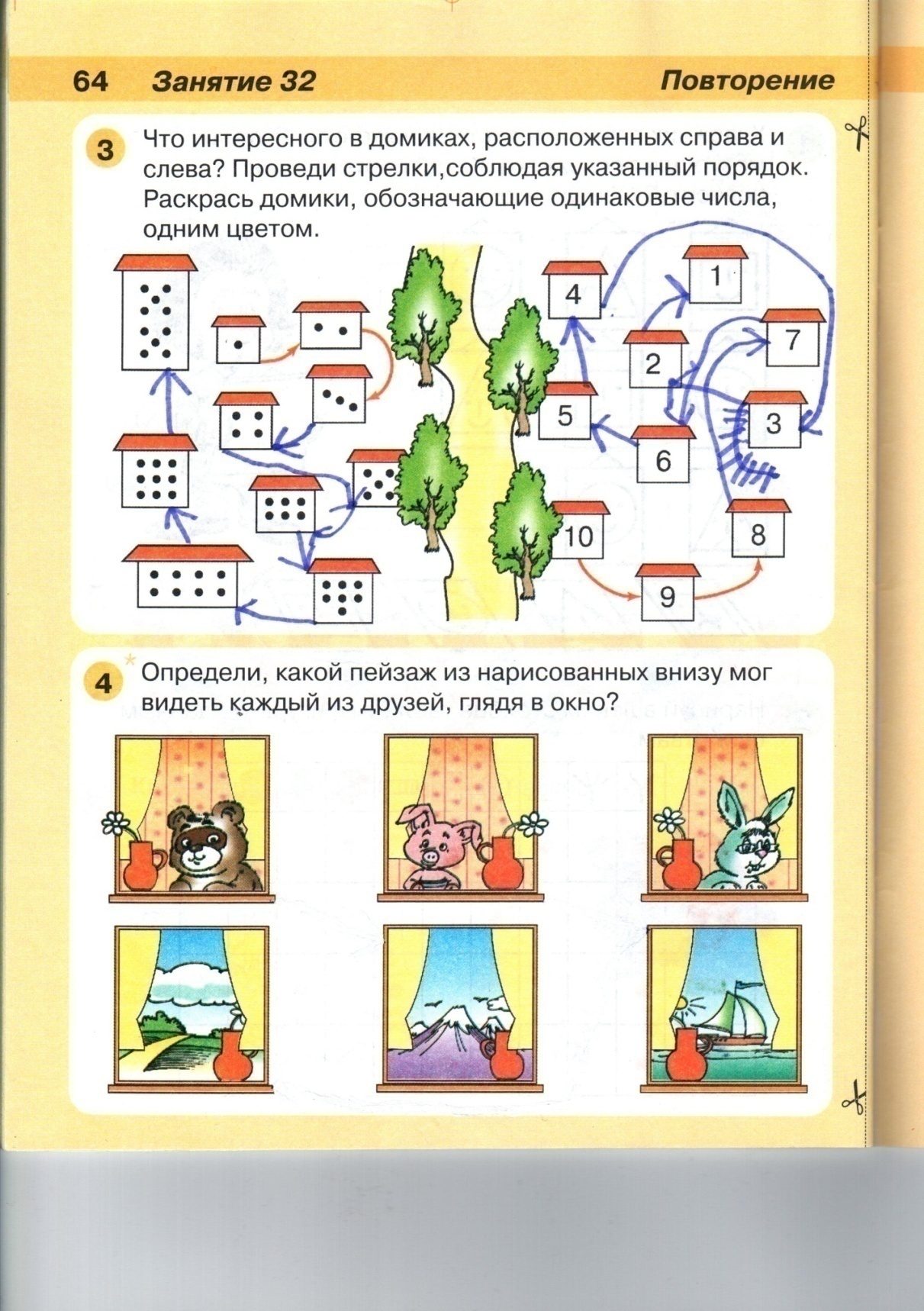 Рис. 2 Ориентировка на плоскостиЗадача: выявить умение ориентироваться на поверхности стола и листе бумагиЗадание № 1. Ребенку предлагают карточку с изображенными на ней геометрическими фигурами (рис. 3) и соответствующие геометрические фигуры из картона разного цвета в количестве 5 штук. Просят ребенка разложить на столе фигуры также, как они изображены на карточке. Затем берут вторую карточку с другими геометрическими фигурами, переворачивают карточку на 180о  и просят ребенка разложить фигуры с учетом поворота.Инструкция: Жихарка приготовил угощение для кота и петуха, но забыл: кто из них что любит. Помоги Жихарке, глядя на картинку, разложить угощение на столе. А если лиса захочет запутать Жихарку и перевернет картинку вот так (на 180о), то как ему разложить угощения правильно? Помоги Жихарке, пожалуйста.Оценивание результатов: Правильно выполнены обе части задания – 3 балла. Правильно выполнена только первая часть задания – 2 балла. Задание не выполнено или обе части задания выполнены неправильно – 1 балл.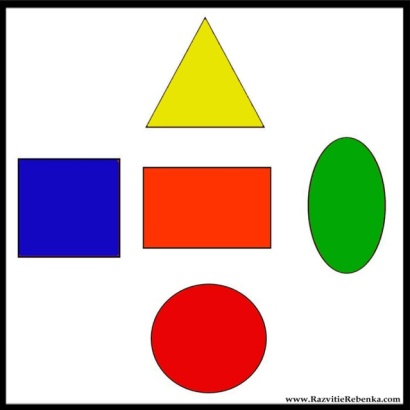 Рис. 3Задание № 2. Ребенку предлагают лист бумаги, трафарет с геометрическими фигурами, карандаши. Нужно изобразить фигуры (квадрат, круг, овал, прямоугольник, треугольник, ромб), соблюдая определенные условия: овал между квадратом и треугольником, треугольник справа от овала, квадрат выше прямоугольника, но ниже круга, ромб справа от прямоугольника и под овалом. Инструкцию в этом задании можно повторить 3 раза. Инструкция: У Белоснежки сегодня день рождения. Гномы испекли для нее печенье в форме геометрических фигур. Помоги гномам разложить красиво печенье на блюде. Нарисуй круг, овал, квадрат, треугольник, прямоугольник и ромб так, чтобы овал был между квадратом и треугольником, треугольник был справа от овала, квадрат был выше прямоугольника, но ниже круга, ромб был справа от прямоугольника и под овалом.Оценивание результатов: Правильно передана форма и расположение 5-6 фигур – 3 балла. Правильно передана форма и расположение 3-4 фигур – 2 балла. Правильно передана форма и расположение до 2 фигур или все неправильно – 1 балл.Задача: выявить умение ориентироваться на листе бумаги в клеткуЗадание. Ребенку выдается лист бумаги с полем из клеток. Педагог по заранее приготовленному им полю диктует, какие клеточки каким цветом закрасить (рис. 4). Закрасить нужно 7 клеточек по числу козлят.Инструкция: Коза из сказки «Волк и семеро козлят» постирала свой любимый коврик, и все цветные клеточки на нем смылись. Помоги восстановить козе коврик. Клетку в верхнем левом углу закрасьте фиолетовым карандашом, отсчитайте от неё две клетки вправо и третью клетку закрасьте зелёным цветом. Отступите от зелёной клетки вниз одну клетку и вторую закрасьте жёлтым карандашом и т.д. Оценивание результатов: Правильное выполнение задания – 3 балла. Наличие ошибок от 1 до 4 – 2 балла. Количество ошибок 4 и больше, либо невыполнение задания – 1 балл.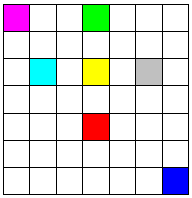 Рис. 4Задача: выявить уровень развития координатных представленийМетодика «Кубики Кооса»Задание. Ребенку предлагаются двухцветные кубики (красного и белого цвета). С ребенком заранее рассматривают кубики, выясняют: как окрашены грани кубиков, одинаковы ли они, чтобы исключить предположения о неодинаковых кубиках. По две грани кубика окрашены в один цвет и по две в другой (красный и белый), по две грани окрашены пополам по диагонали и тем и другим цветом (рис. 5). Образцы фигур, которые необходимо собрать из кубиков, предъявляются на бланках 10 х 10 см. Всего 10 заданий (рис. 6). Задания с 1 по 6 выполняются из 4 кубиков, остальные (с 7 по 10) – из 9 кубиков. Карточку с заданием № 10 переворачивать нельзя.Инструкция: Герои сказок просят сделать им разные коврики. А для кого будут эти коврики, ты решишь сам. Давай посмотрим, из чего мы будем выкладывать эти узоры. Сначала сделаем маленькие коврики из 4 кубиков, а потом выложим большие из 9 кубиков.   Оценивание результатов: Все задания выполнены – 3 балла. Выполнены только все задания из 4 кубиков – 2 балла. Задания не выполнены совсем, либо выполнены лишь некоторые задания из 4 кубиков – 1 балл.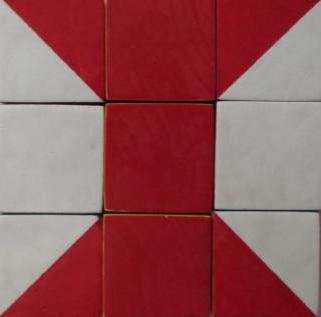 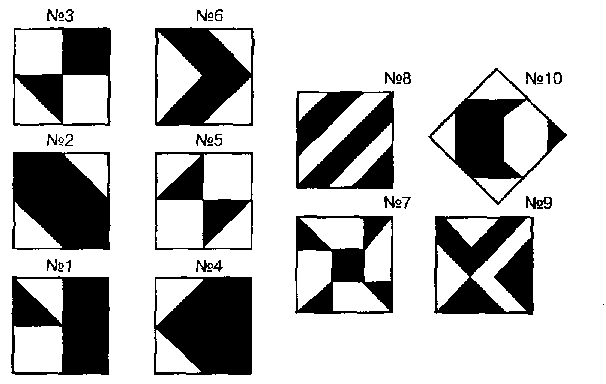                  Рис. 5                                                            Рис. 6Оперирование пространственными образамиЗадача: выявить умение собирать целое из частей и делить целое на частиМетодика «Разрезные картинки»Задание № 1. Ребенку предлагают 7 частей из игры «Танграм» (рис. 7). Просят собрать из этих частей домик, предоставив соответствующую картинку (рис. 8). Затем просят собрать квадрат без использования картинки. Инструкция № 1: Сломал медведь теремок на части. Давай попробуем собрать его. Инструкция № 2: Теремок был с квадратным окном. Оно тоже сломалось. Сделаем квадратное окно?Оценивание результатов: Правильное выполнение обеих частей задания – 3 балла. Ребенок собрал только теремок – 2 балла. Не выполнено ни одна из частей задания – 1 балл.Задание № 2. Ребенку предлагается лист бумаги с изображенными на нем 6 квадратами и карандаш. Просьба: разделить квадраты на  4 равные части прямыми линиями разными способами.Возможны четыре основных варианта деления квадрата (рис. 9). Другие варианты можно получить из основных поворотом квадрата или линии. Предлагается 6 изображений квадрата, чтобы не делать подсказку в количестве вариантов.Инструкция: Три поросенка пришли в гости к Винни-пуху. Винни-пух приготовил в качестве угощения торт квадратной формы. На сколько частей нужно разделить торт? Как можно это сделать? Помоги Винни-пуху: изобрази, как это сделать прямыми линиями на этих квадратах.Оценивание результатов: Выполнение 3-4 способов деления – 3 балла. Выполнение двух способов деления – 2 балла. Отсутствие ответа или выполнение одного варианта деления – 1 балл. 	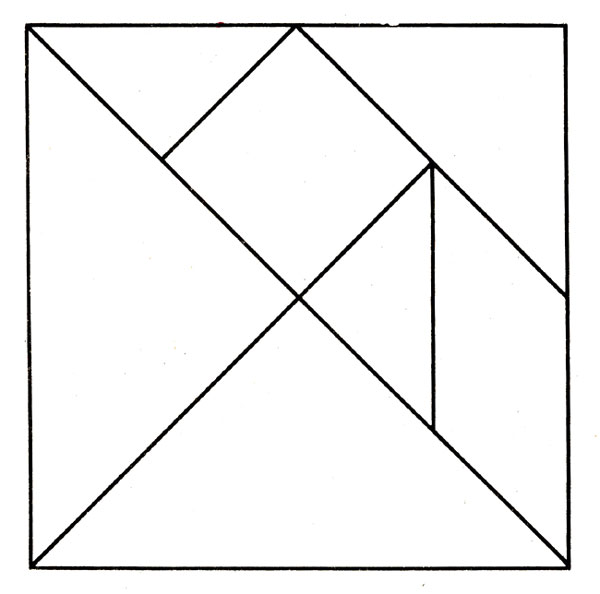 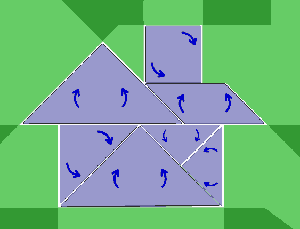 Рис. 7                                                       Рис. 8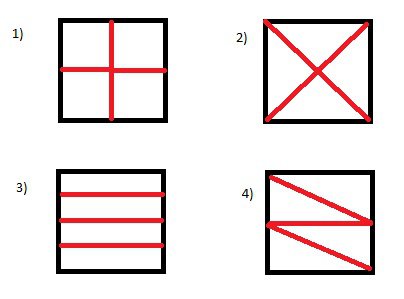 Рис. 9Задача: выявить умение производить мысленные повороты объекта в пространствеЗадание. Ребенку предлагается лист с изображенными на нем квадратами, которые разделены на 4 сектора, раскрашенные в разные цвета (рис. 10). В верхней половине листа находятся 3 квадрата, расположенных в определенной последовательности. В нижней половине листа находятся 6 квадратов. Нужно выявить закономерность расположения 3 верхних квадратов и из 6 нижних выбрать один, который может продолжить ряд. Инструкция: Незнайка, Гунька, Знайка и Пончик собрались на пикник. Они хотят взять с собой пряники. Гунька, Знайка и Пончик уложили свои пряники в коробку. А Незнайка не знает, какой взять пряник, чтобы не нарушать последовательности в коробке. Помоги выбрать Незнайке пряник из нижнего ряда.Оценивание результатов: Верный выбор пряника – 3 балла. Верный выбор после помощи педагога по выявлению закономерности в верхнем ряду – 2 балла. Отсутствие ответа или неверный выбор – 1 балл. 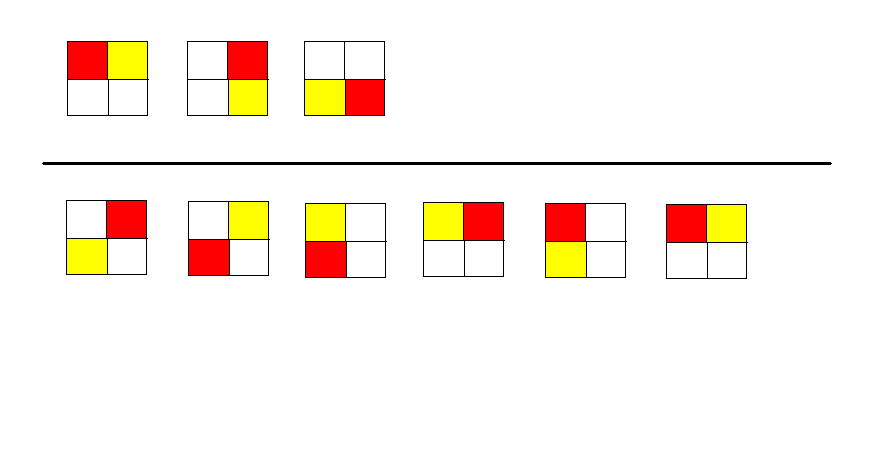 Рис. 10Задача: выявить умение ориентироваться в воображаемом двухмерном и трехмерном пространствеМетодика «Зашумленные картинки»Задание. Ребенку на листе предлагается изображение контуров геометрических фигур (овал, квадрат, треугольник), наложенных друг на друга (рис. 11). Нужно раскрасить фигуры так, чтобы сверху лежал красный треугольник, а синий овал был под желтым квадратом. Инструкция: Три поросенка нарисовали на картоне свои домики, раскрасили и вырезали их, а затем положили в стопку на стол. Раскрась фигуры так, чтобы сверху лежал красный треугольник, а синий овал был под желтым квадратом. Оценивание результатов: Правильно передано расположение всех трех фигур – 3 балла. Правильно передано расположение двух фигур – 2 балла. Правильно передано изображение только одной фигуры или отсутствие ответа – 1 балл. 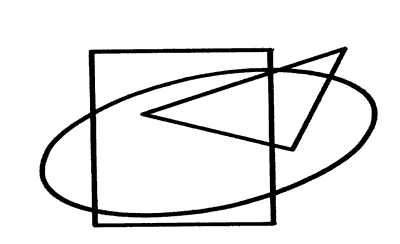 Рис. 11Вербализация пространственных представленийЗадача: выявить понимание предлогов и некоторых понятийЗадание. Сначала выясняют понимание ребенком предлогов и понятий, обозначающих расположение объектов в пространстве по вертикальной оси (над, под, на, между, выше, ниже, сверху, снизу).Затем по горизонтальной оси (впереди, сзади, за, перед, после, ближе, дальше и т.п.). В последнюю очередь исследуется понимание предлогов и понятий право-левой ориентировки (лево, право, слева, справа, левее, правее и т.п.). Все эти понятия анализируются на уровне понимания и показа ребенком (импрессивный уровень).Для выполнения данного задания используются иллюстрации из книг со сказками («Теремок», «Репка», «Федорино горе», «Мойдодыр»). Для выяснения понимания ребенком предлогов и понятий, обозначающих расположение объектов в пространстве по вертикальной оси, подходят иллюстрации к сказке «Теремок». Для тех же целей по горизонтальной оси – иллюстрации к сказке «Репка». Для исследования понимания предлогов и понятий право-левой ориентировки подойдут иллюстрации к сказке «Федорино горе» и «Мойдодыр».Инструкция: Посмотри на картинки: узнал героев, из каких они сказок? Примерные вопросы:Кто живет в теремке над лисой? А под лягушкой?А кто живет между волком и зайцем?Кто живет выше мышки? А ниже зайца?Кто стоит за внучкой? А перед кошкой?Кто находится сзади Жучки? А впереди бабки?Кто правее лисы и ниже, чем лягушка?Скажи, что находится слева от чайника? Что находится на дороге справа от утюга?Какая посуда левее, чем кастрюля? Какие предметы правее, чем стол?Какая посуда находится левее, чем стакан, и правее, чем кружка?Оценивание результатов: Понимание ребенком предлогов и понятий, обозначающих пространственное расположение во всех трех направлениях – 3 балла. Понимание ребенком предлогов и понятий, обозначающих пространственное расположение по вертикальной и горизонтальной оси, кроме право-левой ориентировки – 2 балла. Неправильные ответы или отсутствие ответов по всем иллюстрациям – 1 балл.Задача: выявить умение употреблять предлоги и некоторые понятияЗадание. Изучается возможность самостоятельного употребления предлогов и составления пространственных речевых конструкций по пространственным понятиям (экспрессивный уровень). Сначала исследуется употребление предлогов (слов), обозначающих взаиморасположение объектов в пространстве по вертикальной оси, затем по горизонтальной оси, исключая право-левую ориентировку. Далее исследуется владение понятиями право-левой ориентировки. Используются те же иллюстрации, что и в предыдущем задании.Примерные вопросы:Где живет мышка по отношению к лягушке?Где живет волк по отношению к зайцу?Где находится внучка по отношению к бабке? Как ты думаешь, где находится кошка по отношению к мышке?Кто дальше, чем внучка, от репки?Где находится чайник по отношению к самовару?Как ты скажешь, где находится стол по отношению к шкафу?Оценивание результатов: Правильное употребление ребенком предлогов и понятий, обозначающих пространственное расположение во всех трех направлениях – 3 балла. Правильное употребление ребенком предлогов и понятий, обозначающих пространственное расположение по вертикальной и горизонтальной оси, кроме право-левой ориентировки – 2 балла. Неправильные ответы или отсутствие ответов по всем иллюстрациям – 1 балл.Задача: выявить умение узнавать и понимать сложные пространственно-речевые конструкцииЗадание. Сложные речевые конструкции предъявляются ребенку устно. При этом нужно обязательно учитывать объем слухоречевого запоминания ребенка. Ребенка просят показать на рисунке объект, про который идет речь.Примерные вопросы: Инвертированные речевые конструкции:- Где хозяин собаки (рис. 12)? А где собака хозяина?- Где бабушкина внучка (рис. 13)? А где внучкина бабушка? и т.п.Пассивные речевые конструкции:- Какой книгой накрыт медведь (рис. 14)?- Покажи, где ящиком накрыт бочонок (рис 15)?- Где перед ящиком бочонок; под бочонком ящик; в ящике бочонок» и т.п.Понимание последовательности событий: - Перед тем как идти гулять, Винни-пух зашел к другу. Что было раньше?- Вместо того чтобы надеть сапоги, кот надел носки. Что надо было надеть?- Красная шапочка пошла в лес после того, как прошел дождь. Что было раньше?Оценивание результатов: Правильное понимание всех видов речевых конструкций – 3 балла. Понимание только двух из трех видов речевых конструкций – 2 балла. Понимание одного вида речевых конструкций, либо неправильные ответы на все вопросы, или отсутствие ответов – 1 балл.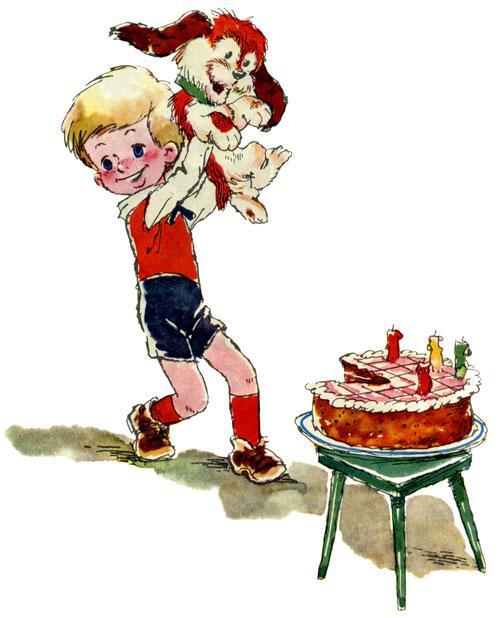 Рис. 12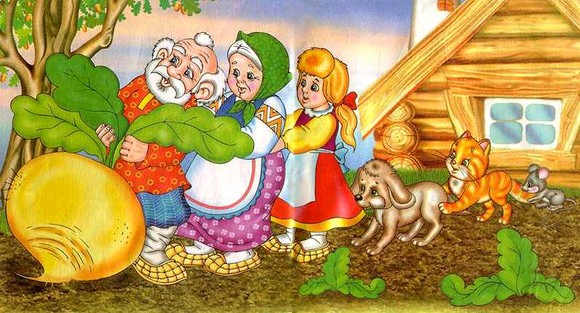 Рис. 13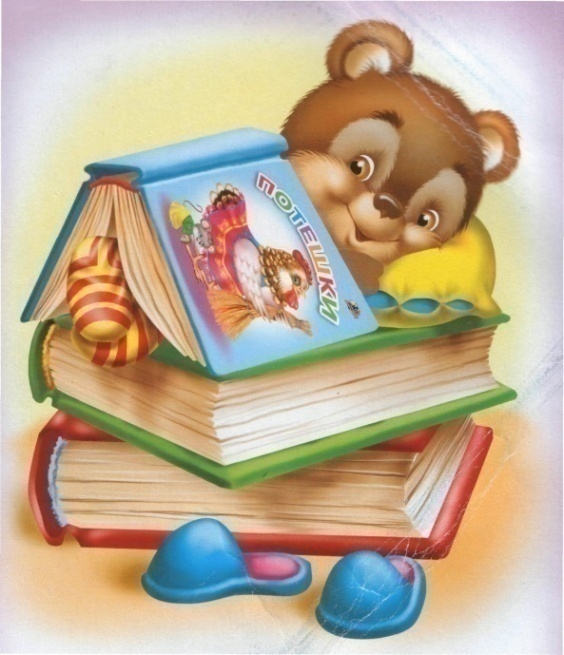 Рис. 14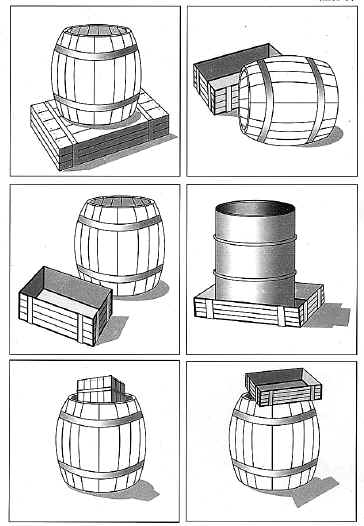 Рис. 15Обработка результатовРезультаты выполнения заданий всех типов в баллах суммируются, затем вычисляется средний оценочный балл, по которому определяются уровни развития пространственных представлений детей.Средний оценочный балл от 1 до 1,6 соответствует низкому уровню развития пространственных представлений. Средний балл в пределах от 1,7 до 2,3 соответствует среднему уровню. А средний балл от 2,4 до 3 соответствует высокому уровню развития пространственных представлений детей. Характеристика уровней развития пространственных представлений старших дошкольниковНизкий уровень – ребенок затрудняется в определении, различении и назывании основных пространственных направлений, местоположения объектов относительно собственного тела и других объектов в двухмерном и трехмерном реальном пространстве; испытывает трудности при ориентировке на собственном теле, при ориентировке в пространстве с учетом разных точек отсчета, при вербализации пространственных представлений.Средний уровень – ребенок определяет положение частей лица и собственного тела в целом, взаимоотношение внешних объектов и тела (по отношению к собственному телу), затрудняясь в анализе направлений вправо/влево и ориентировке в направлениях пространства с учетом разных точек отсчета; испытывает некоторые трудности при оперировании объектами в мысленном двухмерном и трехмерном пространстве, почти не затрудняясь в реальном; способен вербализировать пространственные представления, но в основном на импрессивном уровне, затрудняется в понимании сложных речевых конструкций.Высокий уровень – ребенок определяет и называет все пространственные направления, отношения между объектами как в реальном, так и в мысленном двухмерном и трехмерном пространстве; не испытывает трудностей в определении пространственных направлений с учетом разных точек отсчета; свободно выражает в речи пространственные отношения, владеет сложными пространственно-речевыми конструкциями.Приложение 2Уровни развития пространственных представлений детейПриложение 3Протокол № _____Фамилия, имя ребенка _______________________________________________Возраст _______________________Дата обследования __________________________________________________Оценка результатов выполнения заданийПриложение 4Организация непосредственно образовательной деятельности с детьмипо теме «Дикие животные»Задачи приоритетной образовательной области «Познавательное развитие»: развитие умения воссоздавать сложные по форме предметы из отдельных частей по представлению; актуализация представлений о форме геометрических фигур (треугольника, квадрата, прямоугольника, ромба, пятиугольника, шестиугольника); расширение кругозора детей; совершенствование навыков количественного счета.Задачи образовательных областей в интеграции:«Социально-коммуникативное развитие»: развитие умения договариваться, помогать друг другу, стремиться радовать окружающих хорошими делами.Художественно-эстетическое развитие: становление эстетического отношения к окружающему миру.«Физическое развитие»: сохранение и укрепление физического и психического здоровья детей, развитие мелкой моторики рук.Предпосылки учебной деятельности: формирование умения слушать и слышать, выполнять инструкции взрослого, следовать правилам.Материал для конструирования: наборы конструктора ТИКО «Фантазер» по одному набору на двоих детей.Содержание образовательной деятельности- Есть коробка у меня, в ней живут мои друзья.Очень-очень разные: желтые и красные,Зеленые и синие – все дружные и сильные.Вместе любят собираться и в постройки превращаться.- Ребята, как вы думаете, что в этой коробке? Правильно, конструктор. Но у этого конструктора необычные детали. Посмотрите, как они скрепляются между собой. (Педагог показывает способы крепления деталей для создания плоских и объемных конструкций). - Посмотрите: кто пришел к нам в гости! (Педагог показывает зайчика, сделанного из конструктора ТИКО). Этого зайчонка зовут Тико. У него сегодня День рождения, но никто его не поздравил, потому что у него нет друзей. Поэтому Тико грустит. Поможем зайчонку – сконструируем для него друзей? Но нужно помнить, что он живет в лесу и хочет дружить с дикими животными. Детям предлагаются на выбор расчлененные схемы разных животных, по которым они конструируют друзей для зайчонка [8, с. 25-26].- Молодцы! Зайчонок очень рад, что у него теперь столько друзей. Но расскажите ему, пожалуйста, какие детали конструктора вы использовали для конструирования зайца, ежа, медведя, белки и других животных, а также место их расположения в постройке. (Дети по очереди называют геометрические фигуры и их месторасположение). Подвижная игра «Лиса и зайцы». Продолжение конструктивной деятельности.- А что же мы можем подарить зайчонку на День рождения? Что больше всего любят зайцы? Из каких деталей мы можем сделать морковку? Устная инструкция «Морковка»- Возьмите один равносторонний треугольник светло-зеленого цвета и расположите его уголком вниз. К нему прикрепите справа второй равносторонний треугольник темно-зеленого цвета. Затем ко второму треугольнику справа прикрепите третий треугольник такого же размера и светло-зеленого цвета. Какая фигура получилась (трапеция)? К ней снизу короткой стороной прикрепите большой остроугольный треугольник красного или оранжевого цвета. Что у нас получилось (морковка)? Замечательная морковка! Это плоская или объемная фигура (плоская)?- Теперь достройте морковку так, чтобы она стала объемной.Самостоятельная конструктивная деятельность детей.- Вот сколько угощений для зайчонка у нас получилось! Он вам очень благодарен. Теперь у Тико будет настоящий праздник с гостями и угощением. Давайте хором поздравим его с Днем рождения: «Поздравляем!»Приложение 5Организация непосредственно образовательной деятельности с детьмипо теме «Геометрия»Задачи приоритетной образовательной области «Познавательное развитие»: развитие умения составлять геометрические фигуры из палочек путем пристроения, преобразовывать фигуры, делать анализ и обследовать их зрительно-осязательным способом, осуществлять целенаправленные пробы; актуализация представлений о форме геометрических фигур; расширение кругозора детей; развитие пространственных представлений, умения ориентироваться на плоскости.Задачи образовательных областей в интеграции:«Речевое развитие»: развитие умения рассуждать, высказывать предположения и догадки, обосновывать свою точку зрения; пополнение и актуализация пространственного словаря детей, введение в словарь понятия «общая» по отношению к стороне, смежной для двух фигур.Художественно-эстетическое развитие: становление эстетического отношения к окружающему миру.«Физическое развитие»: развитие мелкой моторики рук, координации движений.Предпосылки учебной деятельности: формирование умения слушать и слышать, выполнять инструкции взрослого, следовать правилам.Материал для конструирования: наборы счетных палочек из 15-20 штук (длиной 5 см) по одному на каждого ребенка и толстые нитки длиной 25-30 см. Содержание образовательной деятельности- Ребята, сегодня утром к нам в группу пришла посылка (показывает). Хотите узнать от кого? Тут написано: «Ребятам от жителей страны «Геометрия». Посмотрим, что внутри? Правильно, счетные палочки. А тут еще письмо. Прочитаем? Текст письма: «Здравствуйте, ребята! В нашей стране все состоит из геометрических фигур. А у вас? Посмотрите вокруг. Мы уверены, что и вас повсюду окружают разные геометрические формы. У нас в стране все жители любят придумывать головоломки с геометрическими фигурами. Мы слышали, что в вашей группе очень сообразительные ребята, поэтому решили прислать вам свои головоломки с палочками. Надеемся, что вам удастся с ними справиться. А когда вы придумаете свои задания, присылайте нам. Будем с нетерпением ждать. До свидания!»- Попробуем выполнить задания жителей геометрии?1) Составьте 2 равных треугольника из 5 палочек.2) Составьте 3 равных квадрата из 10 палочек.3) Составить из 7 палочек 3 равных треугольника в ряд так, чтобы получилась трапеция. Затем положить веревочку под трапецией и сделать ее зеркальное отражение с другой стороны веревочки.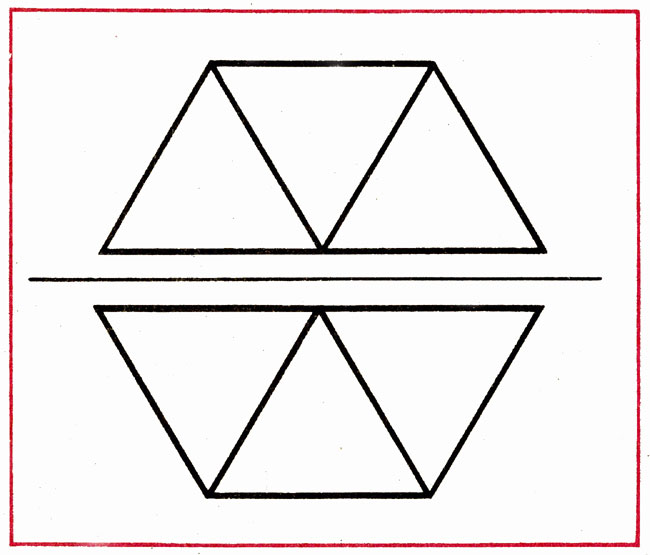 Рис. 1 ТрапецияПальчиковая гимнастика «У оленя дом большой».4) Построить из палочек домик по образцу. Затем переложить 1 палочку так, чтобы домик был повернут в другую сторону.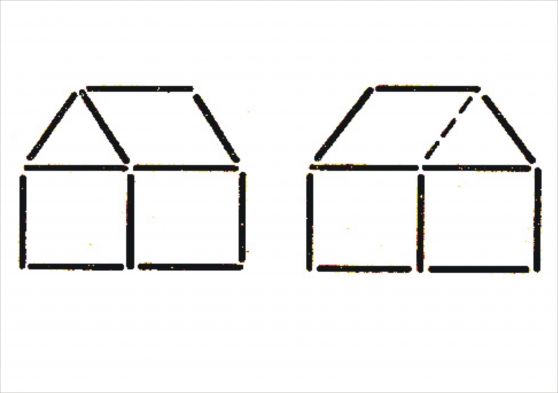 Рис. 2 Дом5) Построить оленя по образцу. Переложить 2 палочки так, чтобы олень смотрел в другую сторону.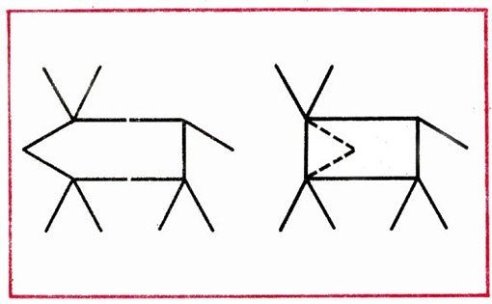 Рис. 3 Олень6) Построить совочек (показ на доске). Задание: убрать мусор из совочка перекладыванием 3 палочек.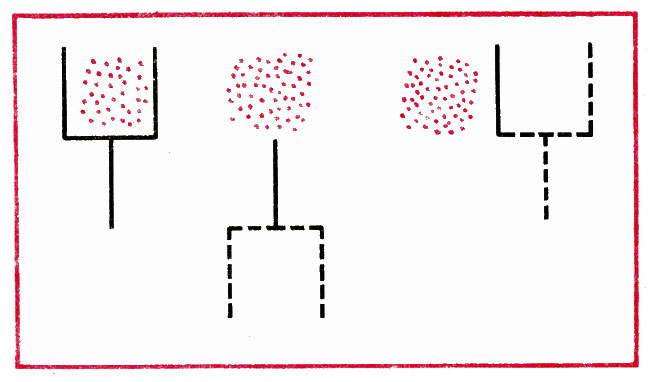 Рис. 4 СовокПо мере выполнения каждого задания педагог просит детей объяснять свои действия, используя пространственные предлоги и понятия. Тех детей, кто первым выполнил задание, приглашает зарисовать свой вариант на доске. Перед выполнением последних трех заданий педагог выслушивает предположения детей о том, как нужно переложить палочки.- Молодцы! Все задания жителей страны Геометрии выполнили. Какое задание вам показалось самым трудным? А самым интересным?  - Теперь нам нужно придумать головоломки для них. Я предлагаю вам подумать над этим дома с родителями. А завтра мы попробуем сами решить эти головоломки и отправим их в письме жителям Геометрии.Приложение 6Организация непосредственно образовательной деятельности с детьмипо теме «Цикада»Задачи приоритетной образовательной области «Познавательное развитие»: развитие умения складывать бумажный квадрат в разных направлениях; актуализация представлений о форме геометрических фигур; расширение кругозора детей (ознакомление с цикадой); развитие пространственных представлений, пространственного воображения.Задачи образовательных областей в интеграции:«Речевое развитие»: пополнение и актуализация словаря детей, в том числе пространственными предлогами и понятиями.«Художественно-эстетическое развитие»: становление эстетического отношения к окружающему миру.«Физическое развитие»: развитие мелкой моторики рук, координации движений.Предпосылки учебной деятельности: формирование умения слушать и слышать, выполнять инструкции взрослого, следовать правилам.Материал для конструирования: квадраты из бумаги бежевого цвета размером 10х10 см. Содержание образовательной деятельности- Ребята, сегодня мы с вами познакомимся с необычным насекомым.Показ презентации.- Кто узнал это насекомое? Да, похоже на муху. Это цикада. Цикады живут в теплых странах. Чем же необычно это насекомое? (Предположения детей). Цикады издают очень громкий звук. Хотите послушать? (Аудиозапись).- Цикады – самые громкие «певцы» среди насекомых: ни сверчки, ни кузнечики не могут сравниться с цикадами. Пение цикад во многих странах считается красивым. Издают звуки только самцы, у которых на нижней стороне переднего отдела брюшка есть пара выпуклых пластинок — цимбалов. С их помощью цикады и издают такой громкий звук (стрекотание).- Посмотрите, как выглядят цикады. Это разные виды цикад. Что у них общего? Какие части тела есть у цикады?Гимнастика для глаз «Следим за цикадой» (движущаяся под музыку цикада на слайде).- Я вам предлагаю сделать цикаду из бумаги. Согните лист пополам по диагонали так, чтобы получился треугольник. Заверните правый угол к центру, затем левый угол – к центру, хорошо проглаживая сгибы. Отверните верхние углы вниз. Согните верхний слой бумаги вниз, накладывая на отогнутые концы. Выполните еще одну складку, наложив кончик нижнего слоя бумаги на верхний. Отверни «горой» все слои заготовки слева, а затем справа. Цикада готова!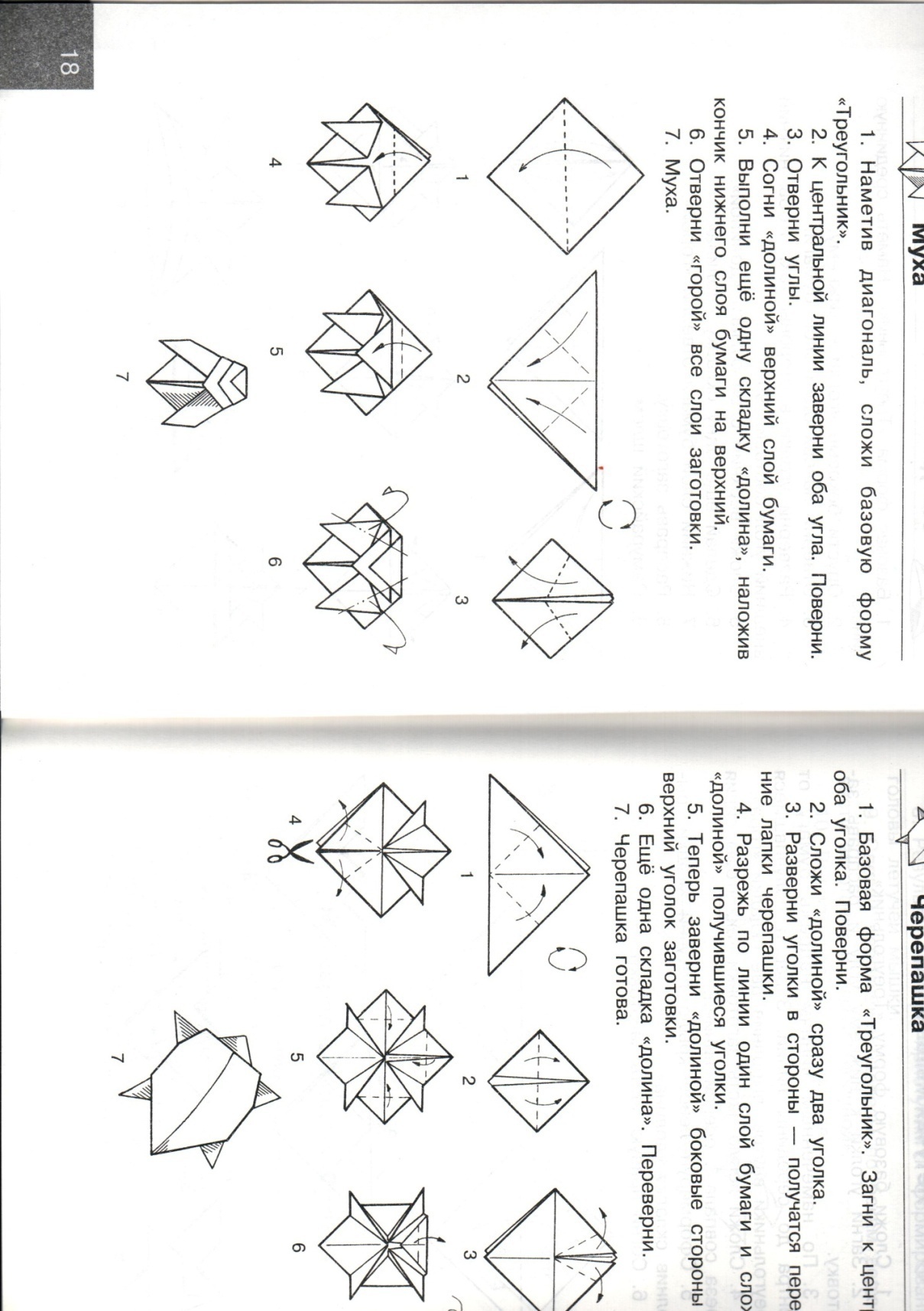 Рис. 1 Пооперационная карта изготовления цикадыПри объяснении педагог показывает действия с бумагой, обращая внимание детей на пооперационную карту изготовления поделки. При изготовлении последующих поделок показ пошагового изготовления постепенно сводится к минимуму. Детям объясняют только новые способы сгибания бумаги. Далее дети сами по схеме рассказывают ход изготовления и конструируют поделку.Приложение 7Совместное развлечение «Космическое путешествие»Приоритетные образовательные области:  «Познавательное развитие»: расширение кругозора детей (космос, планеты и их названия, космодром, корреспондент, редакция, интервью, карта звездного неба); развитие умения декодировать информацию, производить измерения условными мерками; повторение обратного счета (от 10 до 1); развитие умения составлять целый предмет из частей; развитие пространственных представлений, логического и пространственного мышления, познавательных интересов детей, сенсорного восприятия (закрепление представлений о цвете и форме предметов), развитие навыков ориентировки в пространстве.«Физическое развитие»: обогащение двигательного опыта (овладение основными движениями, формирование потребности в двигательной активности); сохранение и укрепление физического и психического здоровья детей, развитие координации движений.В интеграции:«Социально-коммуникативное развитие»: развитие свободного общения, овладение способами взаимодействия (умение договариваться), овладение нормами речи, развитие связной и диалогической речи (интервью); повторение правил безопасного поведения в нестандартных ситуациях; освоение разнообразных форм игровой деятельности, развитие умения различать условную и реальную ситуации.Предпосылки УУД: умение слушать и воспроизводить услышанную информацию, выполнять по заданному образцу и правилу, умение договариваться, умение оценивать свои и чужие действия, декодирование информации, использование символов как условных заместителей реальных объектов, осознание своих качеств, самооценка.Оборудование: наборы крупного пластмассового конструктора, блоки Дьенеша, обручи, канаты, туннель, крупногабаритные мягкие модули, карточки с указанием свойств фигур, аудиозапись космической музыки, схема ракеты, геометрические фигуры разного цвета (части ракеты), парашют, карта звездного неба, микрофон.Содержание:- Ребята, сегодня мы с вами отправимся в космическое путешествие! Вы готовы? Давайте скажем наш девиз:- Только сильных звездолетМожет взять с собой в полет.Космонавтом хочешь стать,Должен много – много знать!- Давайте разделимся на две команды в соответствии с эмблемами на футболках и проведем эстафету. - Чтобы нам полет устроить, Мы ракету будем строить!Каждой команде нужно построить себе ракету по схеме (из разноцветных картонных геометрических фигур на мольберте). А добраться до места нам помогут родители. Родителям нужно взять ребенка за ноги, чтобы он, перебирая руками по полу, добрался до мольберта и прикрепил одну фигуру. Возвращаются вместе бегом, передавая эстафету следующей паре.- Молодцы, какие хорошие ракеты построили! Проверим, все ли части на месте в соответствии со схемой, посмотрите.- Все готовы к полету? Тогда можно занимать свои места в ракетах. А чтобы узнать свое место, родителям нужно взять из волшебного мешочка ключ, а ребенку определить: к какому посадочному месту он подходит. Игра с блоками Дьенеша:На полу лежат обручи, в каждом из которых находится карточка с указанием свойств фигур. Детям нужно определить: какой карточке соответствует их фигура (ключ).- Все заняли свои места? Начинаем обратный отсчет (от 10 до 1), пуск!Звучит «космическая» музыка (например, запись песни «Трава у дома»).- Прилетели на другую планету! Как вы думаете: на какую (предположения детей)? Давайте посмотрим, что нас здесь ждет.  - Какая тут пропасть, а переправы нет. Придется нам перекинуть мостик на ту сторону. Но надо выбрать самый длинный, чтобы хватило. Как нам это сделать, ведь линейки мы с собой не взяли? Правильно, можно измерить шагами. Кто хочет измерить? При этом возможна ситуация спора за это право. Детям дается возможность договориться. Если у детей не получается самостоятельно это сделать, то им предлагают использовать космическую считалку:«На Луне жил звездочет, он планетам вел учет. Раз – Меркурий, два – Венера, три – Земля, четыре – Марс. Пять – Юпитер, шесть – Сатурн, семь – Уран, восьмой – Нептун, Ну а дальше всех – Плутон. Кто не верит – выйди вон!»Выбрали мостик, измерив его шагами. Родители перекинули его через пропасть, все переправились.- А здесь пещера! Нужно пролезть через нее по очереди (туннель).- А дальше дорога завалена камнями (крупногабаритные модули). Наверное, здесь была какая-то постройка. Смотрите, сверток бумаги. Развернем его? На что это похоже (чертеж)? А что если нам попробовать восстановить постройку? Где изображен вид спереди (слева вверху)? А вид сверху (слева внизу)? А вид сбоку (справа вверху)? Родители будут подбирать строительный материал, а дети по очереди устанавливать его в соответствии с чертежом. Молодцы! Какой дом получился. Теперь путь открыт, можно двигаться дальше.- Ребята, посмотрите, чей-то парашют. Как вы думаете, откуда он мог здесь взяться? (Предположения детей). Наверное, кто-то забыл его здесь. Может быть, экипаж предыдущей экспедиции. А хотите с ним поиграть? Игра «Перемена мест»Правила игры: Каждый участник с родителем держатся за один сектор. При поднимании парашюта по сигналу инструктора, дети определенных по цвету секторов, отпускают парашют и меняются местами, пробегая под парашютом. Также играем по цифрам на секторах парашюта.Игра «Беги – хватай»Правила игры: Под парашют кладутся фигуры из игры «Блоки Дьенеша». При поднимании парашюта ведущий называет имя участника и свойства фигуры. Этот участник устремляется под парашют, хватает заданную фигуру и выбегает до того, как парашют опустится.- Ребята, как вы думаете, люди могут жить на другой планете? (Предположения детей). А кто может? Правильно, роботы. Заселим эту планету роботами? Берите с родителями по одному набору конструктора, будем создавать роботов. - Какие вы молодцы! Столько разных роботов построили. Пора нам на Землю возвращаться. Берите ключи от своих ракет (блоки Дьенеша) и занимайте места в ракете! Начнем обратный отсчет (от 10 до 1), пуск!Звучит «космическая» музыка.- Вот мы и дома.Корреспондент: «Здравствуйте, я корреспондент газеты «Томский вестник». Можно взять у вас интервью? Понравилось вам космическое путешествие? Что больше всего запомнилось? С какими трудностями вы столкнулись? Но вы со всем справились. Молодцы! Настоящие космонавты! А вот вам от нашей редакции подарок: карта звездного неба. На ней изображены созвездия северного и южного полушария. У себя в группе вы сможете с ними познакомиться». Благодарят, прощаются, уходят в группу.Образовательные ситуации в зоне ближайшего развития: построение ракеты по схеме и дома по чертежу, посадка в ракеты с использованием принципа декодирования информации и блоков Дьенеша, ситуация с выбором измеряющего, ситуация с интервью, рассматривание и знакомство с картой звездного неба.Приложение 8Анкета для родителей«Пространственные представления детей»Считаете ли Вы, что развитием пространственных представлений детей нужно заниматься в дошкольном возрасте? Нужное подчеркнитеДаНетНе знаю2. Занимаетесь ли Вы дома с детьми в этом направлении?Если да, то в какой форме Вы осуществляете развитие пространственных представлений детей?3. Как Вы оцениваете уровень развития пространственных представлений у Ваших детей?- высокий- средний- низкий4. Как Вы оцениваете работу воспитателей по развитию пространственных представлений у Ваших детей?5. Как Вы считаете, кто должен заниматься развитием пространственных представлений дошкольников?- родители- воспитатели- другие лица (кто именно) __________________________6. Хотели бы Вы получать дополнительную информацию по данной теме?Благодарим за участие!Анкета для родителей«Развитие пространственных представлений детей»Считаете ли Вы, что развитием пространственных представлений детей нужно заниматься в дошкольном возрасте? Нужное подчеркнитеДаНетНе знаю2. Занимаетесь ли Вы дома с детьми в этом направлении?Если да, то в какой форме Вы осуществляете развитие пространственных представлений детей?3. Как Вы оцениваете уровень развития пространственных представлений у Ваших детей?- высокий- средний- низкий4. Как Вы оцениваете работу воспитателей по развитию пространственных представлений у Ваших детей?5. Как Вы считаете, кто должен заниматься развитием пространственных представлений дошкольников?- родители- воспитатели- другие лица (кто именно) __________________________6. Была ли полезна для Вас полученная информация по данной теме? Благодарим за участие!Приложение 9Конспект семинара-практикума для родителей на тему «Создание домашней игротеки»Цель: ознакомление родителей с конструктивными играми, направленными на развитие пространственных представлений детей.Задачи:сформировать у родителей представления о значении конструктивных игр в развитии ребенка;привлечь внимание родителей к детской игре, как деятельности, которая в условиях семьи наиболее полно удовлетворяет потребности ребенка в познавательном и эмоциональном общении с взрослым и сверстниками;предоставить родителям практические рекомендации по использованию игр и упражнений в условиях семьи, направленных на развитие пространственных представлений детей.Ожидаемые результаты:у родителей сформированы представления о значении игры в развитии ребенка;родители приобрели практические навыки самостоятельного подбора игр для развития пространственных представлений дошкольников.Предварительная работа:подбор пособий, игр, методической литературы по теме;создание презентации;разработка памяток с практическими рекомендациями для родителей.Ход семинара-практикума- Добрый вечер, уважаемые родители. Мы очень рады вас видеть. Предлагаем вам необычное задание: вспомните ваши семейные вечера и дайте им самооценку. Если вы поступаете, так, как сказано, то положите на стол смайлик красного цвета, не всегда – желтого, никогда – голубого.Каждый вечер уделяю время на игры с детьми.Рассказываю о своих играх из детства.Если сломалась игрушка, ремонтирую вместе с ребенком.Купив ребенку игру, объясняю, как с ней играть, показываю разные варианты игры.Слушаю рассказы ребенка об играх и игрушках в детском саду.Выбирая игрушку в магазине, всегда оцениваю ее развивающие возможности.- Если на вашем столе больше красных смайликов, значит, игра в вашем доме присутствует всегда. Играйте с ребенком на равных. Ведь игра – это самое интересное и важное в жизни ребенка.- Уважаемые родители, в семье для ребенка необходимо создавать такие условия, чтобы он испытывал удовлетворение от общения с вами, получал от вас не только новые знания, но и обогащал свой опыт, словарный запас, развивал интеллектуальные способности. О том, насколько важно развивать у старших дошкольников пространственные представления, вам уже известно. А сегодня мы бы хотели показать, какие игры подходят больше всего для данных целей. Предлагаем вам посмотреть презентацию.Слайд 1 Конфуций: «Скажи мне – и я забуду, покажи мне – и я запомню, дай мне сделать – и я пойму». Знания лучше всего усваиваются детьми в процессе практической игровой деятельности, к которой относится конструирование. Слайд 2Конструктивные игры могут быть самыми разнообразными. Рассмотрим некоторые из них. Например, задания конструктивного характера можно давать детям со счетными палочками: составить фигуру, преобразовать одни геометрические фигуры в другие или видоизменить их по заданным условиям (убрать или переложить указанное количество палочек для получения новой фигуры, другого силуэта и т.д.Предложить родителям несколько заданий-головоломок на преобразование фигур-силуэтов.Слайд 3В настоящее время существует множество авторских технологий, в которых используются дидактические пособия конструктивного типа. Игры и упражнения с ними способствуют развитию пространственных представлений. К ним относятся дидактические пособия В. А. Кайе, В. В. Воскобовича, Б. П. Никитина, З. Дьенеша, Д. Кюизенера.Слайд 4Игра-головоломка «Три кольца» способствует развитию пространственного мышления детей. Кольца разного цвета, каждое из которых разрезано на две части: большую и маленькую. Их можно соединять друг с другом в различных вариациях. Например, получить три кольца, пересеченных между собой.Слайд 5Широко известны игры на передвижение. Например, игра «Пятнашки». Их цель состоит в восстановлении нарушенного порядка расположения частей, которые можно только передвигать, не отрывая от игрового поля. Взрослым в этих играх не следует активно вмешиваться, позволяя ребенку самому искать наиболее рациональные пути передвижения.Слайд 6В качестве физической разминки можно предложить подвижную игру «Поводырь».Цель: развитие координации движений, навыков ориентировки в пространстве; активизация пространственного словаря.Ход игры:В комнате разложены и расставлены предметы – препятствия (стулья, кубики, игрушки и т.д.). Ведомый повязывает на глаза повязку, а ведущий ведёт его, рассказывая, как двигаться, например, «иди прямо, теперь направо, перешагни через кубик», «поверни налево, стоп, здесь стул, обойди его с правой стороны». Затем меняются ролями.Слайд 7Такие игры как, «Геометрическая мозаика», «Шнуровка», «Математический планшет» также способствуют развитию пространственных представлений. Их можно сделать своими руками (показ таких игр и способов изготовления).Слайд 8Для детей старшего дошкольного возраста подходят игры на составление геометрических фигур и фигур-силуэтов из специальных наборов, детали которых получены путем разрезания по определенным правилам какой-нибудь геометрической фигуры. Силуэты в этих играх можно составлять по расчлененным и нерасчлененным (контурным) образцам. Их также называют «Головоломкой из картона», «Геометрическим конструктором». Подробнее мы бы хотели остановиться на игре «Пифагор».Практическое задание.- Предлагаем поиграть в эту игру. Вам нужно самостоятельно подготовить игру, разрезав квадрат по линиям на 7 частей. Перед вами лежат примеры изображений, которые можно составить из этих геометрических фигур. Также можно придумывать любые изображения самим, впоследствии зарисовав их на бумаге. Играя дома с ребенком, можно создавать целые альбомы с такими схемами. Подобных игр существует очень много.- Для организации с детьми в домашних условиях конструктивных игр мы приготовили вам в помощь памятки.Раздача памяток «Развивающие игры для детей 5 – 6 лет».- В заключение мы хотим вас попросить написать на ваших смайликах о том, полезен ли вам материал, полученный на семинаре. Ваши пожелания, предложения по  теме семинара опустите, пожалуйста, в ящик.- Благодарим вас за внимание! До свидания! До новых встреч!Приложение 10Методические рекомендации по организации развивающей предметно-пространственной среды, стимулирующей детей к конструктивной деятельностиЗадача педагога в современных условиях – помочь ребенку осознать чувственный и рациональный опыт, обобщить его и зафиксировать в обобщенном виде с помощью наглядных средств и образов, эталонов, символов, моделей. Приобретенные знания дети должны уметь применять в различных жизненных ситуациях, поскольку это позволит осознать их значение для практической жизни и сформировать устойчивые познавательные интересы. Поэтому важно не только развивать представления и умения детей на специально организованных занятиях, но и обеспечивать их закрепление и актуализацию в свободной деятельности детей в развивающей предметно-пространственной среде.Современные подходы к организации образовательной деятельности детей старшего дошкольного возраста предполагают включение в развивающую среду дидактических средств. Для осуществления конструктивной деятельности, направленной на развитие пространственных представлений старших дошкольников, необходимо наличие комплекса дидактических средств: наглядного материала (графических изображений, моделей геометрических фигур, предметов быта, объектов природы, искусства, архитектуры), материалов для конструирования (строительного материала, деталей конструкторов, природного и бросового материала), игр и пособий конструктивного типа.Однако важно помнить, что недостаточно просто поместить ребенка в среду, насыщенную разнообразным специально подобранным материалом. Необходимо организовать этот материал и включить ребенка в деятельность с ним: поставить познавательную задачу и создать ситуацию, помогающую ее решить. Исследования ученых доказывают, что развитие детей в организованной среде во многом определяется тем, насколько она вызывает к жизни индивидуальный опыт детей, в том числе опыт, приобретенный в процессе организованной образовательной деятельности.Для организации самостоятельной познавательно-игровой деятельности детей рекомендуется использовать известные дидактические средства, разработанные такими авторами, как В. В. Воскобович, Б. П. Никитин, В. А. Кайе, З. А. Михайлова, З. Дьенеш, Д. Кюизенер и др.При организации среды очень важно учитывать зоны актуального и ближайшего развития ребенка (по Л. С. Выготскому), что позволяет выстроить образовательный процесс наиболее эффективно. Также необходимо периодически возвращаться к уже усвоенным навыкам, систематически закрепляя пройденный материал на практике.Установление доверительной атмосферы во время конструирования достигается с помощью поощрения любого проявления самостоятельности, активности и творчества, что является содержательной оценкой результатов выполнения заданий. В процессе самостоятельной конструктивной деятельности особое внимание уделяется развитию у детей умения находить разные способы действий для достижения результата наиболее рациональным путем, планировать свою деятельность, анализировать полученные результаты и причины возможных ошибок (осуществлять рефлексию), а также развитию таких важных составляющих учебной деятельности, как навыки контроля и самоконтроля. Все дидактические игры, пособия и занимательный конструктивный материал сначала презентуется детям. При этом объясняют правила игры, показывают способы действий с материалом, его свойства и возможности. Затем помещают весь материал в развивающую предметно-пространственную среду группы для использования его в свободной деятельности и индивидуальной работе с дошкольниками. В случае затруднений при выполнении ребенком тех или иных заданий происходит возврат к работе над развитием конструктивных умений и пространственных представлений с опорой на задания предыдущего, уже отработанного этапа.Иногда нужно дозировать материал – разбивать работу с дидактическими пособиями и играми на несколько раз для того, чтобы дети не утомлялись, и у них сохранялось желание познавать что-то новое, чтобы они чувствовали уверенность в своих силах. В свободной деятельности дети в основном конструируют по собственному замыслу. По сравнению с другими такой вид конструктивной деятельности обладает большими возможностями для развития творческих способностей детей, для проявления их самостоятельности, потому что здесь ребенок сам решает, что, как и из чего он будет конструировать. Но необходимо следить, чтобы дети предварительно обдумывали будущие постройки, заранее подбирали необходимый материал, а не строили по принципу «что получится». Для обыгрывания построек необходимо наличие большого количества мелких игрушек и дополнительных материалов. Желательно также иметь альбомы с изображениями (фотографиями, рисунками) построек (достопримечательностей и памятников архитектуры) своего города и других городов. Можно изготовить альбомы с фотографиями интересных построек, выполненных детьми самостоятельно или совместно со взрослыми (воспитателями, родителями). Перед конструированием должна проводиться предварительная работа в виде беседы, чтения произведений с рассматриванием иллюстраций или просмотра мультфильмов. Для обогащения опыта детей необходимо познакомить их с различными видами архитектуры, особенностями сооружений через наблюдение на прогулке (экскурсии), показ презентаций. Это дает детям представление о целостном образе конструируемого объекта, предоставляет возможность рассмотреть детали, их пространственное расположение. На основе полученных впечатлений дети могут создавать различные объекты и предметы окружающего мира путем передачи обобщенных признаков и некоторых черт реальности, а также отображать сказочные образы путем соединения и видоизменения разных черт.  Для реализации разных видов конструирования необходимо создание определенных условий и различных аспектов развивающей предметно-пространственной среды. Например, в качестве строительного материала может использоваться также кинетический песок, который рекомендуется презентовать детям и внести в развивающую предметно-пространственную среду группы в контейнере с различными формочками. Он является строительным материалом, который нравится детям, поэтому поддерживает интерес к строительству во время свободной деятельности детей. Старшие дошкольники с удовольствием сооружают постройки из песка. Необходима достаточно большая площадь (1-2 стола) для организации строительной деятельности, так как дети чаще всего объединяются в группы и создают коллективные постройки, разворачивают игры с различными сюжетами. Чтобы постройки носили содержательный, творческий характер, отличались конструктивной сложностью, необходимо предоставить дошкольникам разнообразные формочки для песка, дополнительный материал (в том числе бросовый), иллюстрации различных зданий и сооружений, а также мелкие игрушки для обыгрывания построек. Педагог может посоветовать детям, как можно украсить постройки различными материалами и деталями, а также принять участие в обсуждении предстоящей работы, планировании деятельности, уделяя при этом особое внимание вербализации пространственных предлогов и понятий.  Для реализации принципа интеграции рекомендуется включение элементов среды конструктивного характера в разные зоны активности. Это способствует пониманию детьми необходимости полученных знаний и приобретенных умений, а также применению их в различных видах деятельности.Рекомендуется презентовать детям и внести в развивающую предметно-пространственную среду группы следующие игры: 	Шнуровка (прозрачная доска из оргстекла с рядами дырок и шнурки разного цвета и длины) Задачи: Развивать мелкую моторику, глазомер, усидчивость, настойчивость, умение сосредоточиться, ловкость. Способствовать улучшению пространственной координации движений рук. Развивать сенсорные умения и способности, пространственное и аналитическое восприятие, способность ориентироваться на плоскости.Чудо-башня (дидактическая игра «Столбики с цифрами»)Задачи: Развивать умение строить башню из всех бревнышек по порядку их номеров, затем вытаскивать любые бревнышки из башни по одному так, чтобы она не рассыпалась. Способствовать развитию воображения, логического и пространственного мышления, мелкой моторики, сенсомоторной координации.Соты (мозаика «Соты»)Задачи: Способствовать развитию творческого, пространственного и ассоциативного мышления. Развивать фантазию, воображение, глазомер, чувство гармонии, композиции, пропорции, симметрии и асимметрии, формы и красоты. Способствовать формированию таких качеств, как аккуратность, сосредоточенность, усидчивость, терпение. Развивать навыки ориентации на плоскости, мелкую моторику рук.Для закрепления пройденного материала по конструированию из бумаги необходимо, чтобы в развивающей предметно-пространственной среде группы всегда в наличии были заготовки из бумаги нужного размера и формы, а также пооперационные карты для изготовления поделок оригами. Пооперационные карты не должны быть сложными, чтобы дети могли работать по ним самостоятельно. Например, можно предложить карты для изготовления следующих поделок оригами: Шлем (односторонняя цветная бумага)Ирис (двухсторонняя цветная бумага)Яхта (односторонняя цветная бумага)Свинья (двухсторонняя цветная бумага)Тюлень (двухсторонняя цветная бумага)Журавлик (двухсторонняя цветная бумага)Бумажный фонарик (двухсторонняя цветная бумага)Лягушка (двухсторонняя цветная бумага)Лебедь (белая бумага)Пооперационные карты изготовления данных поделок представлены Т. Б. Сержантовой и С. В. Соколовой [4, 5].Можно познакомить детей с театром масок. Показать дошкольникам – как изготовить маски различных сказочных персонажей: волка, медведя, лисы, зайца, кота и т.п. Дети с удовольствием драматизируют сказки в масках, изготовленных своими руками. Также в технике оригами можно изготовить с детьми атрибуты для настольного и пальчикового театра.Особый интерес у старших дошкольников вызывают динамические (действующие) модели оригами, которые могут прыгать, летать, крутиться и т.д., Например, прыгающая лягушка, говорящий попугай, заяц, шевелящий ушами и другие. С такими игрушками можно провести соревнования и конкурсы (гонки, скачки, аэрошоу и т.п.).Внесение в развивающую предметно-пространственную среду группы различных природных и бросовых материалов также мотивирует детей к занятиям конструктивной деятельностью. Нужно сделать образцы некоторых поделок из таких видов материала. Дети, заинтересовавшись ими, попробуют их изготовить, а затем – придумать свои. В качестве образцов можно предложить следующие поделки:Игольница «Божья коровка» (картон, ткань в горошек, вата, черные шерстяные нитки, клей)Насекомые и птицы (шишки хвойных деревьев и ольхи, заготовки крыльев разной формы и размера из пластиковых бутылок, спички без селитры, бусины, пластилин)Колокольчик (стаканчики от йогурта, шнурки, бусины, пайетки, клей, пластилин, цветная бумага)Матрешка (кусочки разной ткани, тесьмы, пуговицы, цветной картон, клей)Снеговик из бумажных цилиндров (плотная белая и цветная бумага, пуговицы, клей)Ракета из цилиндров и конусов (двухсторонняя цветная бумага)Куклы: девочка и мальчик (обрезки шерстяных ниток разных цветов)Цыпленок из помпонов (картон, желтые шерстяные нитки, бусины)Разные панно, например, «Морской пейзаж» (бумажные тарелки, маленькие ракушки, камешки, макаронные изделия, шерстяные нитки, пластилин, клей)Описание технологии изготовления данных поделок представлено Г. Н. Давыдовой [2].Рекомендуемая литератураАндреева, Т. А. Использование кинетического песка в работе с дошкольниками / Т. А. Андреева. – Санкт-Петербург: Детство-Пресс, 2017. – 128 с.Давыдова, Г. Н. Подарки к праздникам / Г. Н. Давыдова. – Москва: Скрипторий, 2014. – 96 с.Никитин, Б. П. Ступеньки творчества. Развивающие игры / Б. П. Никитин. – Москва: Самокат, 2017. – 384 с. Сержантова, Т. Б. 366 моделей оригами / Т. Б. Сержантова. – Москва: Айрис-пресс, 2014. – 192 с.: ил.Соколова, С. В. Оригами для самых маленьких: методическое пособие для воспитателей / С. В. Соколова. – Санкт-Петербург: Детство-Пресс, 2016. – 64 с.: ил.Тип материала   НаименованиеКоличествоСтроительный материалКрупный деревянный строительный материалОт 50 деталейСтроительный материалКрупный пластмассовый строительный материалОт 100 деталейСтроительный материалМелкий деревянный строительный материал, имеющий основные детали (кубики, кирпичики, призмы, короткие и длинные пластины) (от 62 до 83 элементов)По 1 набору на каждого ребенкаКонструкторыКомплект больших мягких модулей (22 – 52 элемента) 1 наборКонструкторыКонструктор ЛЕГО-ДУПЛО и ЛЕГО-ДАКТА разного вида, например, «Дети», «Пожарная часть»3 – 4 набораКонструкторыКонструкторы ТИКО: наборы «Фантазер» и «Геометрия»По 3 - 4 набораКонструкторыКонструкторы «Репейник» из 800 элементов2 набораКонструкторыПластмассовый конструктор «Строитель»3 - 4 набораКонструкторыПластмассовый конструктор «Юниор»3 - 4 набораКонструкторыПластмассовый конструктор «Изобретатель»3 - 4 набораКонструкторыМелкий пластмассовый конструктор «Малютка»3 - 4 набораКонструкторыПластмассовые конструкторы: «Ферма», «Зоопарк»По 1 наборуКонструкторыКоврики-трансформеры из мягкого пластика «Птицы»  2  –  3 набораКонструкторыИгра «Пятнашки»10 наборовКонструкторыРазрезные картинки для игр на передвижение10 наборовКонструкторыИгра С. В. Готлиба «Пентамино»10 наборовКонструкторыГоловоломки (игры на составление геометрических фигур и фигур-силуэтов из специальных наборов: «Танграм», «Пифагор», «Колумбово яйцо», «Волшебный круг» и других)По 10 наборовКонструкторыРазвивающая предметно-игровая система «Соты Кайе»2 – 3 набораКонструкторыСчетные палочкиПо 1 набору на каждого ребенкаКонструкторыИгра «Геометрическая мозаика» из деревянных геометрических фигур3 – 5 наборовКонструкторыМозаика «Соты»2 – 3 набораДидактические пособияРазвивающая игра «Уникуб»2  –  3 набораДидактические пособияДидактическое пособие В. Воскобовича «Геоконт»1 – 2 набораДидактические пособияДидактическое пособие В. Воскобовича «Прозрачный квадрат»10 наборовДидактические пособияПластмассовая головоломка Э. Рубика «Змейка»10 штукДидактические пособияИгра Б. П. Никитина «Сложи узор»5 наборовДидактические пособияДидактические пособия «Двухцветный квадрат Воскобовича» и «Четырехцветный квадрат Воскобовича» 10 наборовДидактические пособияИгры Б. П. Никитина «Кубики для всех», а также наборы: «Собирайка», «Эврика», «Уголки», «Фантазия», «Загадка»По 1 наборуДидактические пособияДидактическое пособие «Математический планшет»2 – 3 набораДидактические пособияМатематические доски (доски с рядами разноцветных откручивающихся крышек от пластиковых бутылок)2 набораДидактические пособияИгра «Куб-хамелеон»2 – 3 набораДидактические пособияДидактическое пособие Б. П. Никитина «Сложи квадрат» 3-го уровня сложности2 – 3 набораДидактические пособияИгра-шнуровка (прозрачная доска из оргстекла с рядами дырок и шнурки разного цвета и длины)5 наборовДидактические пособияДидактическая игра «Логическая мозаика»2 – 3 набораДидактические пособияДидактическое пособие В. Воскобовича «Чудо-крестики 2»2 – 3 набораДидактические пособияДидактическое пособие «Блоки Дьенеша»5 наборовДидактические пособияДидактическое пособие «Палочки Кюизенера»5 наборовИгрушкиНаборы игрушек (транспорт и строительные машины, фигурки животных, людей и т.п.)Мелкие игрушки из шоколадных яиц «Киндер-сюрприз»Бумага и картонБелая бумага, тонкий белый картон.Наборы  цветной  бумаги  и  цветного тонкого  картона с  разной  фактурой  поверхности (глянцевая,  матовая,  с  тиснением, гофрированная,  прозрачная, шероховатая, блестящая и т.п.)  По 1 набору на каждого ребенкаИспользованный материалТкань, кожа, мех, тесьма, пуговицы, нитки, бечевка,  шпагат,  тесьма, рогожка.Проволока в полихлорвиниловой оболочке, фольга, поролон, пенопласт. Подборка  из  бросового  материала: бумажные  коробки,  цилиндры,  катушки, конусы, пластиковые бутылки, крышки от бутылок, коробочки от шоколадных яиц, пробки, фантики от конфет и других кондитерских  изделий  и  упаковочных материалов (фольга, бантики, ленты и т.п.).Природный материалПодборка  из  природного  материала (шишки, мох, желуди, мелкие камни, ракушки, пенька,  мочало,  семена  подсолнечника, арбуза,  дыни; сухоцветы, орехи, солома, ягоды рябины, скорлупа от яиц, орехов, фисташек и др.МесяцТема(строительный материал)ЗадачиСентябрьТранспорт (набор пластмассового конструктора «Транспорт»)Конструирование по образцу.Формировать у детей представление о разных видах транспортных средств, их функциональном назначении, особенностях строения, пространственного расположения деталей. Развивать стремление к поиску, экспериментированию, творчеству. Развивать интерес к конструктивной деятельности.Закреплять навыки ориентировки в пространстве (анализ взаиморасположения объектов и тела по вертикальной оси).СентябрьГрузовой автомобиль (набор мелкого настольного конструктора)Конструирование по условиям.Закрепить у детей представление о деталях конструктора (форма, свойства). Развивать умение анализировать постройку, изменять ее в соответствии с назначением или изменившимися игровыми условиями (нужно перевезти больше груза за одну поездку). Развивать наблюдательность, память, внимание. Закреплять навыки ориентировки в пространстве (анализ взаиморасположения объектов и тела в горизонтальной плоскости).СентябрьГаражи (пластмассовые конструкторы разных видов по выбору детей)Конструирование по условиям.Формировать умение конструировать по условиям. Например, «Построить гараж для этой машины», «Чтобы в гараж могли заехать две машины одновременно» и т.д. Познакомить детей с понятиями: высота, длина, ширина. Познакомить с разными видами гаражей: двухуровневыми и др. Развивать умение изменять постройки по разным параметрам. Развивать глазомер, пространственную координацию. Закреплять навыки ориентировки в пространстве (анализ взаиморасположения объектов и тела в направлениях слева/справа).СентябрьДорога для машин (Набор конструктора «Автодорога»)Конструирование по плану.Развивать умение строить по плану, планировать свою деятельность (что нужно построить в первую очередь, что после этого сделать и т.д.), проговаривать этапы строительства, используя в речи пространственные понятия. Актуализировать у детей знание правил дорожного движения; развивать умение применять их на практике. Закреплять навыки ориентировки в пространстве (анализ расположения объектов по отношению друг к другу).ОктябрьОбезьянки (деревянный строительный материал)Конструирование по образцу (с усложнением).Закреплять умение конструировать по образцу, выполнив последовательные действия, повторяя за ведущим. Развивать внимание, быстроту реакции, точность в копировании (соблюдая не только положение деталей конструкции, но и темп выполнения и др.). Способствовать пониманию и употреблению пространственных предлогов и некоторых понятий при объяснении местонахождения деталей и их взаиморасположения.ОктябрьПтицы (коврики-трансформеры из мягкого пластика с встроенными картинками-паззлами)Конструирование по условиям.Актуализировать знания детей о птицах, их названиях, отличительных особенностях их внешнего вида. Развивать умение анализировать постройку, выделять в постройке ее функциональные части, их соотношение, изменять постройки по разным параметрам в зависимости от заданных условий. Пополнять словарный запас детей пространственными предлогами и понятиями.ОктябрьЖелезная дорога (набор крупного конструктора «Железная дорога»)Конструирование по схеме.Развивать умение строить шпалы разными способами по схемам и поезд по образцу.Развивать умение выделять в постройке ее функциональные части. Совершенствовать умение анализировать образец, графическое изображение постройки. Актуализировать пространственный словарь детей. ОктябрьКонструирование по замыслу (строительный материал по выбору детей)Закреплять полученные навыки, заранее обдумывать содержание будущей постройки, называть ее тему, давать общее описание.Развивать творческую инициативу и самостоятельность, навыки ориентации в пространстве.НоябрьКорабль (крупный деревянный строительный материал)Конструирование по теме.Актуализировать знания о водном транспорте.Закреплять навыки конструирования. Формировать умение правильно соединять детали. Развивать умение выделять в постройке ее функциональные части (борт, корма, нос, капитанский мостик, палуба, трубы), их пространственное расположение. Совершенствовать умение анализировать образец, графическое изображение постройки, выделять в ней существенные части. Обогащать речь детей пространственными предлогами и понятиями. Формировать умение создавать сложную постройку, работать вместе, не мешая друг другу, договариваться между собой. НоябрьПожарная станция (конструктор ЛЕГО-ДУПЛО)Конструирование по схеме.Актуализировать знания о профессии пожарного, о назначении пожарной техники. Обогащение активного словаря (название пожарной техники и ее деталей, пространственных направлений, расположения деталей относительно друг друга).Формировать умение правильно соединять детали.Запомнить телефон пожарной службы.НоябрьКирпичики (деревянные кирпичики одинакового размера)Формировать умение создавать и читать чертежи. Познакомить с понятиями: вид спереди, вид сверху, вид сбоку. Развивать пространственное мышление, воображение. НоябрьКонструирование по замыслу из комплекта больших мягких модулей (22 – 52 элемента) Закреплять полученные навыки, заранее обдумывать содержание будущей постройки, называть ее тему, давать общее описание. Развивать творческую инициативу и самостоятельность, навыки ориентации в пространстве.ДекабрьСамолет (пластмассовые наборы конструкторов, альбом со схемами)Конструирование по схеме.Познакомить детей с профессией инженера-конструктора. Актуализировать знания о профессии летчика. Закреплять навыки строить по схемам, анализировать схемы и конструкции, аргументировать свои действия и решения. Развивать умение ориентироваться в направлениях пространства с учетом разных точек отсчета (игры с перемещением самолета), двигаться в заданном направлении.ДекабрьДети (ЛЕГО-конструктор «Дупло»)Конструирование по схемам.Формировать умение строить девочку и мальчика из большого набора ЛЕГО-конструктора «Дупло», определять стороны тела человека, стоящего напротив. Самостоятельно анализировать постройки и изменять их по разным параметрам.Актуализировать пространственные представления о взаимоотношении деталей постройки друг относительно друга. Развивать творческие навыки, усидчивость и аккуратность, навыки конструирования, мелкую моторику рук.ДекабрьСтроительная техника (машины): подъемный кран, экскаватор(набор пластмассового конструктора «Изобретатель»)Конструирование по схеме.Закреплять навыки конструирования, умение определять назначение строительной техники, выделять зависимость ее строения от функционального назначения. Продолжать развивать умение строить по схеме, находить различия и сходства в схемах, решать задачи проблемного характера (например, как сделать так, чтобы стрела подъемного крана не позволяла ему опрокидываться).Развивать способность рассказывать о проделанной работе. Активизировать речь детей, побуждать к использованию в речи пространственных предлогов и понятий. Развивать память и внимание. Способствовать формированию технического мышления.ДекабрьКонструирование по замыслу (крупногабаритный деревянный напольный конструктор)Закреплять полученные навыки ориентации в пространстве, заранее обдумывать содержание будущей постройки, называть ее тему, давать общее описание.Развивать самостоятельность, активность, уверенность в себе, независимость мышления, навыки ориентации в пространстве. Способствовать развитию объяснительной речи у детей.ЯнварьДеревня (набор пластмассового конструктора «Ферма»)Конструирование по теме.Закреплять представления о многообразии животного мира, отмечать особенности внешнего вида разных домашних животных. Развивать умение анализировать постройку, выделять зависимость особенностей строения от функционального назначения постройки и ее отдельных деталей. Развивать творчество, фантазию, мелкую моторику рук. ЯнварьДикие животные (наборы конструкторов ТИКО «Фантазеры»)Конструирование по расчлененным схемам [8, с. 25].Познакомить детей с новым видом конструктора, способом соединения деталей. Развивать умение собирать фигуры диких животных по расчлененным схемам. Развивать навыки конструирования, мелкую моторику рук.Способствовать пониманию и употреблению пространственных предлогов и некоторых понятий при объяснении местонахождения деталей и их взаиморасположения.ЯнварьЧертеж (деревянные кирпичики одинакового размера)Конструирование по чертежу.Развивать умение строить из кирпичиков по чертежу, делать чертежи простейших построек на бумаге в клетку. Способствовать развитию навыков ориентировки на бумаге в клетку. Анализировать постройку и чертеж на предмет сходства и различия.ЯнварьКонструирование по замыслу (конструкторы ТИКО)Закреплять полученные навыки, заранее обдумывать содержание будущей постройки, называть ее тему, давать общее описание.Развивать творческую инициативу и самостоятельность, навыки ориентации в пространстве.Способствовать пониманию и употреблению пространственных предлогов и некоторых понятий при объяснении местонахождения деталей и их взаиморасположения.ФевральЗоопарк (набор пластмассового конструктора «Зоопарк»)Конструирование по условиям.Закреплять представления о многообразии животного мира, познакомить с обитателями зоопарков, отмечать особенности внешнего вида разных диких животных. Развивать умение определять расположение одного предмета или объекта относительно другого.Развивать способность анализировать, делать выводы.ФевральДомашние животные (наборы конструкторов ТИКО «Фантазеры»)Конструирование по нерасчлененным схемам [8, с. 24].Развивать умение собирать фигуры домашних животных по нерасчлененным схемам. Развивать навыки конструирования, мелкую моторику рук, образные представления, воображение.Способствовать пониманию и употреблению пространственных предлогов и некоторых понятий при объяснении местонахождения деталей и их взаиморасположения.ФевральМосты (пластмассовые конструкторы разных видов по выбору детей)Конструирование по условиям.Актуализировать знания о видах и назначении разных мостов. Экспериментально выяснить способы укрепления конструкций. Закреплять умение соблюдать пропорциональность и симметричность, подбирать материал, обыгрывать постройку. Пополнять активный словарь детей пространственными понятиями. Развивать умение зарисовывать конструкции на бумаге, отличать рисунок от чертежа.ФевральРоботы (пластмассовые наборы конструкторов «Малютка»)Конструирование с использованием плоскостных моделей.Уточнять и закреплять знания о частях тела робота, их взаимном расположении. Воспитывать любознательность. Развивать умение определять стороны тела человека, стоящего напротив; строить фигуру робота разными способами. Формировать умение использовать плоскостные модели в качестве изображений для создания конструкций из строительного материала. Развивать умение самостоятельно анализировать постройки, рассказывать перед началом конструирования: что и как ребенок будет делать, какую соблюдать последовательность и т. д. Развивать творчество, фантазию, мелкую моторику рук.МартКомната (мелкий строительный материал)Конструирование по плану.Познакомить с профессией дизайнера. Моделирование внутренних интерьеров помещений (своей комнаты, группы и др.), предварительно делая зарисовку на бумаге.Развивать память, умение ориентироваться в двухмерном и трехмерном пространстве, умение читать и создавать графические изображения построек (понимание вида помещения сверху).МартДом (наборы строительного материала)Конструирование с предварительным составлением схем.Развивать умение строить дома разные по величине (длине, ширине, высоте), в том числе большой дом из нескольких комнат и/или этажей, комбинировать детали. Закрепить умение выделять этапы в создании конструкций, мысленно расчленять образцы, самостоятельно построить схему перед конструированием, учитывая пространственное расположение частей постройки. Способствовать пониманию и употреблению пространственных предлогов и некоторых понятий при объяснении местонахождения деталей и их взаиморасположения. Развивать у детей стремление к творчеству.МартСказочный терем (мелкий деревянный строительный материал)Конструирование с элементами моделирования.Продолжать развивать умение строить здания по собственному замыслу в несколько этапов: вырезать геометрические фигуры, смоделировать из них здание, построить смоделированное здание из строительного материала. Развивать умение ориентироваться в двухмерном и трехмерном пространстве. Формировать умение строить разные по форме терема, украшать их архитектурными элементами. Развивать эстетический вкус, творческие способности.МартЗнакомимся с новым конструктором-механиком (наборы металлического конструктора с инструментами)Познакомить детей с новым видом конструктора, составом и названием его деталей, особенностями их формы, размера, вариантов расположения, а также способами подвижного и неподвижного крепления деталей с помощью различных инструментов. Развивать у детей желание экспериментировать.АпрельКосмос (конструктор ТИКО) Конструирование по теме [8, с. 31].Актуализировать знания детей о космосе, ракетах, космонавтах. Развивать умение анализировать постройку, выделять в постройке ее функциональные части, их соотношение, изменять постройки по величине. АпрельКосмический корабль будущего (мелкий пластмассовый конструктор)Конструирование по теме с последующим созданием схем.Познакомить детей с профессией конструктора-изобретателя. Расширять знания о космических кораблях, их назначении. Развивать умение работать в парах: закончить конструкцию, начатую напарником; делать зарисовки уже сделанных конструкций на бумаге в клетку. Способствовать проявлению и развитию творчества, инициативы, самостоятельности детей.Развивать умение выделять существенные признаки, анализировать постройки.АпрельЛунатик (конструктор ТИКО)Конструирование по устной инструкции (диктант) [8, с. 49].Развивать умение внимательно слушать устную инструкцию. Способствовать развитию воображения детей. Пополнять и расширять словарный запас пространственными предлогами и понятиями. Формировать умение составлять одни геометрические фигуры из других, запоминать пространственное расположение деталей. АпрельКонструирование по замыслу (пластмассовый конструктор «Репейник»)Закреплять полученные навыки конструирования, ориентации в пространстве.Развивать умение строить по замыслу, творчество, инициативность, самостоятельность, умение ясно, нестандартно мыслить, логически рассуждать, отстаивать свою точку зрения, предлагая оригинальные решения.МайСтаринные и современные здания (крупный пластмассовый строительный материал)Конструирование с элементами моделирования.Развивать наблюдательность, умение находить и называть отличия современных и старинных зданий, их особенности, пространственное расположение частей, их размеры и форму. Формировать умение строить здания с разнообразными крышами, анализировать и изменять постройки. Продолжать формировать умение создавать планы построек. При затруднении самостоятельно придумать и нарисовать план возможно: смоделировать дома из плоских геометрических фигур на бумаге, затем обвести фигуры карандашом и снять с листа, по данному получившемуся плану создать постройку. Развивать умение на основе зрительного анализа соотносить детали по форме, размеру (длине, ширине, толщине). Развивать умение анализировать иллюстрации по теме, соотносить увиденное с собственным опытом.Способствовать проявлению творчества, самостоятельности, инициативы. МайУлица (деревянный строительный материал)Конструирование по разработанному плану.Знакомство с макетом города. Закреплять знания об устройстве улиц города, проезжей и пешеходной части дороги, правилах дорожного движения. Упражнять детей в рисовании планов в соответствии с определенными условиями, воплощать задуманное в строительстве. Совершенствовать конструкторский опыт, пространственное восприятие, глазомер. Способствовать пониманию и употреблению пространственных предлогов и некоторых понятий при объяснении местонахождения зданий и их взаиморасположения.МайНаш город (разнообразный строительный материал)Конструирование по плану с использованием плоскостных моделей.Формировать умение создавать макет города, ориентируясь на географическую карту. Закреплять понимание двухмерного и трехмерного пространства, умение ориентироваться в нем. Познакомить детей с достопримечательностями и памятниками архитектуры нашего города. Развивать умение глядя на фотографию, мысленно расчленить конструкцию на составные части и выложить ее изображение на столе из геометрических фигур, затем соорудить данную постройку из строительного материала.Развивать умение сочетать в постройке детали по форме и цвету, устанавливать пространственное расположение построек и их частей. МайПроекты городов (строительный материал по выбору детей)Конструирование по составленному плану.Познакомить с профессией архитектора. Упражнять детей в составлении планов строительства с учетом специфики расположения зданий и других сооружений в городах, необходимости размещать постройки так, чтобы были созданы комфортные условия для жителей. Закреплять полученные конструкторские навыки, заранее обдумывать содержание и план будущей постройки, давать подробное описание. Развивать творческую инициативу и самостоятельность.МесяцТема(дидактический материал)ЗадачиСентябрьКрестики и квадраты 1. Дидактическое пособие В. Воскобовича «Чудо-крестики 2» 2-го уровня сложности, альбом с узорами. В набор входит рамка, в которую вложены 7 фигур, состоящих из 1-7 частей. 2. Дидактическое пособие Б. П. Никитина «Сложи квадрат» 3-го уровня сложности. В набор входит: 2 планшета с выемками для квадратов и 12 разрезных квадратов разного цвета.Развивать умение собирать из геометрических фигур 7 крестиков, а также выкладывать из данных деталей узоры по образцу и по собственному замыслу. Способствовать развитию навыков пространственной ориентации. Развивать стремление к поиску, экспериментированию, творчеству. Актуализировать знания о геометрических фигурах и их свойствах. Развивать сенсорное восприятие и мыслительные способности. Способствовать усвоению способов соединения и преобразования.Для детей с высоким уровнем развития пространственных представлений (усложнение): - развивать умение «на время» собирать из геометрических фигур 12 квадратов, части которых перепутаны (можно в виде соревнований), а также выкладывать из деталей узоры по образцу и по собственному замыслу.СентябрьГеометрия (наборы счетных палочек)Формировать умение составлять и преобразовывать геометрические фигуры из счетных палочек, понимать значение слова «общая» по отношению к стороне, смежной для двух фигур. Развивать умение решать задачи путем целенаправленных практических проб, обдумывания хода решения, высказывания догадок и предположительного хода поиска решения. Способствовать самостоятельному анализу задачи, способов действий, обоснованию новых путей решения. Развивать умение ориентироваться на плоскости.В качестве усложнения используются задачи, для решения которых надо убрать заданное количество палочек: сначала в уме, затем объяснить свои действия и только потом перекладывать палочки. ОктябрьКуб (игра «Куб-хамелеон» из 12 одинаковых кубиков, каждый из которых окрашен в 2 цвета – по 3 грани каждого) Формировать умение складывать из кубиков объемные объекты по заданному изображению и собственному замыслу. Развитие способности комбинировать, конструировать, сочетать цвета и формы. Развивать творческие навыки, фантазию и воображение.ОктябрьМатематические доски (доски с рядами разноцветных откручивающихся крышек от пластиковых бутылок)Развивать у детей способность прикручивать крышки по заданному образцу, по условиям, в определенной последовательности, выкладывая узор, слово, арифметический пример и др. (слева направо, сверху вниз, по диагонали и т. д.). Формировать понимание системы координат.Развитие пространственных представлений, образного мышления, координации движений, внимания, памяти, мелкой моторики, целенаправленности действий.НоябрьВолшебный квадрат (дидактические пособия «Двух и четырехцветные квадраты Воскобовича» и методические пособия к ним)Развитие у детей образного мышления, сенсорных и комбинаторных способностей, воображения, пространственного восприятия. Закрепление знаний о геометрических фигурах и их свойствах. Способствовать повышению уровня вербализации пространственных представлений. НоябрьРисование резиночками (дидактическое пособие «Математический планшет»)Способствовать освоению системы координат. Развивать навыки ориентировки на плоскости, деления целого на части.Способствовать развитию воображения и фантазии. Познакомить с понятием «симметрия». Формировать умение создавать симметричные изображения.ДекабрьКубики (игры Б. П. Никитина «Кубики для всех», а также наборы: «Собирайка», «Эврика», «Уголки», «Фантазия», «Загадка») Развивать умение складывать куб из нескольких разных по форме фигур, с разной комбинацией цвета, а также различные конструкции по заданному изображению и по собственному замыслу. Развивать пространственное мышление и восприятие, навыки ориентировки в двухмерном и трехмерном пространстве, способность конструировать и комбинировать. Способствовать повышению уровня вербализации пространственных представлений. ДекабрьЛогическая мозаика (дидактическая игра «Логическая мозаика»)Способствовать развитию воображения, логического мышления, мелкой моторики, координации движения рук и ориентировки на плоскости. Формировать творческое, пространственное и ассоциативное мышление, координатные представления.ЯнварьКовёр (игра «Геометрическая мозаика», состоящая из плоских деревянных геометрических фигур разного цвета)Закрепление знаний о геометрических фигурах и их свойствах. Совершенствовать умение анализировать образец и выложенный узор, комментировать процесс выкладывания. Пополнять и активизировать словарь детей пространственными понятиями и предлогами.Упражнять детей в умении осуществлять предположительный зрительно-мысленный анализ способа расположения фигур, проверяя его практически. Развитие у детей образного мышления, сенсорных и комбинаторных способностей, воображения, пространственного восприятия. Способствовать повышению уровня вербализации пространственных представлений. ЯнварьУзоры (игра Б. П. Никитина «Сложи узор»)Развивать умение выкладывать различные узоры из кубиков по образцу и по собственному замыслу. Способствовать развитию комбинаторных способностей, способностей к анализу и синтезу, пространственного мышления и восприятия.ФевральСоты (развивающая предметно-игровая система «Соты Кайе»)Формировать творческое, пространственное и ассоциативное мышление. Развивать фантазию, воображение, глазомер, чувство гармонии, композиции, пропорции, симметрии и асимметрии, формы и красоты.Способствовать формированию таких качеств, как аккуратность, сосредоточенность, усидчивость, терпение. Развивать навыки ориентации на плоскости, координацию движений рук, мелкую моторику.ФевральЗмейка (пластмассовая головоломка Э. Рубика «Змейка»)Развивать пространственное и логическое мышление, фантазию, воображение, умение производить мысленные пространственные повороты объекта.Способствует развитию умения ориентироваться в двухмерном и трехмерном пространстве.МартВ стране блоков и палочек (наборы блоков Дьенеша и палочек Кюизенера, альбомы с заданиями)  Способствовать развитию детского творчества, фантазии и воображения, познавательной активности, мелкой моторики, наглядно-действенного мышления, внимания, пространственного ориентирования, восприятия, комбинаторных и конструкторских способностей.МартПрозрачный квадрат (дидактическое пособие В. Воскобовича «Прозрачный квадрат»)Формировать умение производить анализ геометрических фигур и соотношение части и целого, складывать квадраты и другие фигуры из различных частей наложением друг на друга (по принципу «Вертикальное домино»). Развивать мелкую моторику, глазомер, усидчивость, настойчивость, умение сосредоточиться, ловкость.Способствовать улучшению пространственной координации движений рук.Развивать пространственное восприятие и мышление, способность ориентироваться на плоскости и в пространстве.АпрельГеоконт (дидактическое пособие В. Воскобовича «Геоконт» - силуэтный «резиночный» конструктор)Знакомить детей с данной системой координат, с множеством геометрических понятий: точка и отрезок, прямая и кривая линия, углы разной степени остроты и т. д.Формировать умение превращать геометрические фигуры друг в друга, передвигая резинки по гвоздикам, достраивать симметричную половинку какой-нибудь фигуре, переворачивать фигуры зеркально. Развивать умение ориентироваться на плоскости.АпрельГоловоломки (игры на составление геометрических фигур и фигур-силуэтов из специальных наборов: «Пифагор», «Колумбово яйцо», «Волшебный круг», «Пентамино» и других)Развивать умение строить геометрические фигуры с разной комбинацией формы деталей, а также различные узоры и фигуры-силуэты по заданному изображению (расчлененному и нерасчлененному образцу) и собственному замыслу. Развивать умение анализировать способы расположения частей, рассказывать о предполагаемых способах расположения, планировать ход составления фигуры. Способствовать развитию у детей навыков ориентировки на плоскости, пространственного мышления, способности конструировать и комбинировать.МайКартинки (разрезные картинки для игр на передвижение) и игра «Пятнашки», состоящая из 15 пронумерованных деталей)Формировать умение составлять картинку из частей путем передвижения деталей, а также производить упорядочивание деталей по определенному признаку. Развивать умение ориентироваться на плоскости, комбинаторные способности, наглядно-образное мышление, умение планировать ход поисковой деятельности. Развивать умение составлять числовой ряд из 15 частей путем передвижения деталей.МайУникуб (развивающая игра «Уникуб»)Познакомить детей с кубиками из данного набора, обратить внимание: как окрашены грани кубиков, есть ли одинаковые кубики и т. д. Развивать пространственные представления и воображение, внимание и память (особенно зрительную), логическое мышление, смекалку и сообразительность. Прививать навыки точности, аккуратности и предусмотрительности.МесяцТема(материал)ЗадачиСентябрьЦветок (двухсторонняя цветная бумага)Формировать у детей навыки конструирования из бумаги, навыки пространственной ориентации. Познакомить детей со свойствами бумаги, с особенностями внешнего вида и строения разных цветов. Развивать стремление к поиску, экспериментированию, творчеству. СентябрьСалфетка (атласные ленточки разного цвета, клей)Закрепить у детей представление о возможности конструирования из разного материала. Развивать умение плести способом полотняного плетения из ленточек, анализировать образец и свою салфетку. Способствовать развитию навыков ориентировки на плоскости и в пространстве, мелкой моторики и координации движений.ОктябрьЦикада (односторонняя цветная бумага)Познакомить детей с особенностями внешнего вида и строением цикады. Формировать умение сгибать лист бумаги разными способами. Развивать умение ориентироваться на листе бумаги.ОктябрьПаучок с паутиной (белые и черные шерстяные нитки, цветной картон, клей)Формировать умение плести паутину, выкладывая ее на картоне; делать объемные поделки из шерстяных ниток, соблюдать пропорции частей поделки. Развивать практические навыки работы с разнообразным материалом. НоябрьСобака и кошка (односторонняя цветная бумага) Воспитывать интерес к конструктивной деятельности.Формировать умение замечать особенности строения животных, пространственное расположение их частей тела.Развивать творчество, фантазию, мелкую моторику рук.НоябрьЦветок (разноцветные веревочки, шнурки, шпагат, цветной картон, клей)Развивать умение выделять в постройке ее части, составлять из них целое, соизмерять части поделки при ее изготовлении. Совершенствовать умение анализировать образец, графическое изображение постройки. Обогащать речь детей пространственными предлогами и понятиями.ДекабрьДед Мороз (односторонняя цветная бумага)Продолжать формировать умение строить по схеме, находить различия и сходства в схемах. Освоить новые способы сгибания бумаги, умение их объяснить. Закрепить прием складывания бумаги из квадрата - заготовки с расходящимися концами.Развивать умение анализировать постройку, пространственное расположение ее отдельных частей, способность рассказывать о проделанной работе. Формировать умение определять стороны тела человека, стоящего напротив.ДекабрьЗакладка (плотная односторонняя цветная бумага)Актуализировать знания о назначении закладок, их разнообразии. Формировать умение правильно разрезать и сгибать детали поделки. Обогащать активный словарь детей пространственными понятиями и предлогами.Способствовать улучшению пространственной координации движений рук.ЯнварьЗаяц (двухсторонняя цветная бумага) – динамическая модельЗакреплять представления о многообразии животного мира, отмечать особенности внешнего вида разных животных, в том числе зайца.Способствовать улучшению пространственной координации движений рук.Развивать пространственное восприятие и мышление, способность ориентироваться на плоскости и в пространстве.ЯнварьСнегурочка (картон голубого и белого цветов, вата, белые или желтые шерстяные нитки, клей)Развивать умение выделять в постройке ее отдельные части и собирать из частей целое; плести косы из трех прядей; делать конусы из бумаги и поделки из них; намечать последовательность операций.Способствовать повышению уровня вербализации пространственных представлений.Формировать умение определять стороны тела человека, стоящего напротив.Развивать умение создавать художественные образы, усидчивость и аккуратность, фантазию, самостоятельность, навыки ориентации в пространстве. ФевральПингвин (односторонняя цветная бумага)Закреплять представления о многообразии животного мира, познакомить с особенностями внешнего вида пингвинов. Развивать способность анализировать, делать выводы. Способствовать развитию пространственного восприятия и мышления, способности ориентироваться на плоскости и в пространстве.ФевральПчелы (коробочки от шоколадных яиц, черная бумага, пластилин, зубочистки, пластиковые бутылки) Создание тематической композиции «Пасека»Совершенствовать умение анализировать образец, графическое изображение поделки, выделять в ней существенные части.Развивать у детей образное мышление, сенсорные способности, воображение, пространственное восприятие. Закреплять знания о разных материалах для конструирования и их свойствах. Способствовать повышению уровня вербализации пространственных представлений. МартПтицы (односторонняя цветная бумага)Создание тематической композицииЗакреплять представления об особенностях внешнего вида и строения птиц. Развивать умение выделять наиболее яркие черты, отвлекаясь от второстепенных особенностей.Развивать творческое воображение, художественный вкус, аккуратность, внимательность, координацию движений, мелкую моторику.МартБраслет (резинки для плетения)Развивать интерес к плетению, умение плести браслет из резинок определенным способом. Воспитывать усидчивость и аккуратность, способность доводить начатое дело до конца, соблюдать последовательность этапов выполнения поделки. Развивать пространственные представления, образное мышление, внимание, память, мелкую моторику, целенаправленность действий.АпрельРыбы (односторонняя цветная бумага)Создание тематической композиции «Аквариум»Формировать умение создавать модели объектов действительности, отображая их характерные признаки в обобщенном виде. Способствовать проявлению творчества, самостоятельности, инициативы. Развивать навыки пространственной ориентации. Способствовать пониманию и употреблению пространственных предлогов и некоторых понятий при объяснении местонахождения деталей и их взаиморасположения.АпрельПанно (пластмассовые крышки от емкостей из-под продуктов, крупа разного вида, скорлупа от фисташек, пластилин)Развивать творческие навыки, усидчивость и аккуратность.Формировать творческое, пространственное и ассоциативное мышление. Развивать фантазию, воображение, глазомер, чувство гармонии, композиции, пропорции, симметрии и асимметрии, формы и красоты.МайНасекомые (односторонняя цветная бумага)Создание тематической композиции Развивать творческое воображение, художественный вкус, аккуратность, внимательность, координацию движений, мелкую моторику.Совершенствовать навыки работы с бумагой, закреплять приемы сгибания листа бумаги во всех направлениях. Способствовать развитию самостоятельности, инициативы, фантазии.МайЖивотные (шишки хвойных деревьев, спички без селитры, бусины, пластилин)Создание тематической композицииАктуализировать представления детей о внешнем виде и особенностях строения разных животных.Развивать пространственное восприятие, умение самостоятельно подбирать нужные по форме шишки для конструирования. Способствовать освоению способов соединения деталей из природного материала, правильного пространственного расположения частей поделки. Формировать умение самостоятельно находить отдельные конструктивные решения.Время проведения Время проведения Виды конструированияВиды конструированияВиды конструированияВиды конструированияВремя проведения Время проведения Из строительного материала и деталей конструкторовПлоскостное и с использованием дидактических пособийИз бумагиИз природных и использованных материаловМесяц1-я неделяМесяц2-я неделяМесяц3-я неделяМесяц4-я неделяМесяцМероприятия, информацияСентябрьАнкетирование «Пространственные представления детей»Консультация «Развитие пространственных представлений старших дошкольников»ОктябрьСеминар «Роль конструирования в развитии пространственных представлений»Выставка поделок (сделанных детьми совместно с родителями) из природных материалов «Дары осени» НоябрьПапка-передвижка «Развивающие игры для дошкольников»Семинар-практикум «Создание домашней игротеки»ДекабрьБуклеты с рекомендациями для родителей «Играем дома с детьми»Показ презентации и видеоматериалов по изготовлению различных конструкций из наборов Б. П. Никитина «Кубики для всех» на родительском собрании ФевральМастер-класс «Игры для детей своими руками»Изготовление родителями дидактических игр и пособий для пополнения развивающей предметно-пространственной среды группыМартКонсультация «Как правильно играть с ребенком»Изготовление детьми совместно с родителями карты пути от своего дома до детского садаАпрельСовместное развлечение «Космическое путешествие»Создание альбомов «Юный конструктор» с чертежами и схемами конструкций, а также рисунками узоров для игры «Сложи узор» и фигур-силуэтов, придуманных детьми совместно с родителями домаМайАнкетирование «Развитие пространственных представлений детей»Выставка поделок (сделанных детьми совместно с родителями) из использованных материалов «Мусоринка»Экскурсия по городу с целью ознакомления с достопримечательностями и памятниками архитектуры ТомскаСоздание фотоальбомов с изображениями достопримечательностей и памятников архитектуры нашего городаРодительское собрание№Фамилия, имя ребенкаВозрастОценка результатов выполнения заданийОценка результатов выполнения заданийОценка результатов выполнения заданийОценка результатов выполнения заданийОценка результатов выполнения заданийОценка результатов выполнения заданийОценка результатов выполнения заданийОценка результатов выполнения заданийОценка результатов выполнения заданийОценка результатов выполнения заданийОценка результатов выполнения заданийОценка результатов выполнения заданийОценка результатов выполнения заданийОценка результатов выполнения заданийОценка результатов выполнения заданийОценка результатов выполнения заданийОценка результатов выполнения заданийОценка результатов выполнения заданийОценка результатов выполнения заданийОценка результатов выполнения заданийОбщая сумма балловСредний баллУровень развития№Фамилия, имя ребенкаВозрастIIIIIIIIIIIIIIIIIIIVIVIVIVVVVVVIVIVIОбщая сумма балловСредний баллУровень развития№Фамилия, имя ребенкаВозраст12312312311231123123Общая сумма балловСредний баллУровень развития№Фамилия, имя ребенкаВозраст123123123№1№223№1№223123Общая сумма балловСредний баллУровень развитияИгоговый показатель по группеИгоговый показатель по группе№Ответы ребенкаОценка результатовОценка результатовОценка результатовБаллыI-1Нет ответа / неверноС открытыми глазамиС закрытыми глазамиI-2-аНе выполняет / выполняет неправильноПовторяет не все жестыПовторяет жестыI-2-бНе показывает / показывает неправильноЧастичноПоказывает части телаI-3ЗатрудняетсяПоказывает частичноПоказывает на обеих рукахII-1Нет ответа / неверноЧасть ответов дана неверноВсе ответы верныеII-2Нет ответа / неверноЧастичноВерноII-3Нет ответа / неверноЧастичноВерноIII-1Неверно (обе роли)Верно (1 роль)Верно (обе роли)III-2Нет ответа / неверноЧастичноВерноIII-3-аНе определяетОпределяетIII-3-бНе определяетЧастичноОпределяетIV-1-№1НеверноРаскладывает по картинкеРаскладывает зеркальноIV-1-№2До 2 фигур3-4 фигуры5-6 фигурIV-2Более 4 ошибок1-4 ошибкиНет ошибокIV-3Не выполняет / выполняет неправильноВыложены узоры из 4 кубиковВыложены узоры из 4 и 9 кубиковV-1-№1Не выполняет / выполняет неправильноТеремокТеремок и квадратV-1-№2До 1 варианта2 варианта3-4 вариантаV-2Нет ответа / неверноНаличие помощиВерный выборV-3До 1 фигуры2 фигуры3 фигурыVI-1Нет ответа / неверноЧастичноВерноVI-2Нет ответа / неверноЧастичноВерноVI-3Нет ответа / неверноЧастичноВерноОбщая оценка результатов, уровень развитияОбщая оценка результатов, уровень развитияОбщая оценка результатов, уровень развитияОбщая оценка результатов, уровень развитияСредний баллСумма баллов